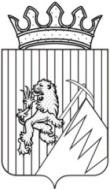 РЕШЕНИЕГУБАХИНСКОЙ ГОРОДСКОЙ ДУМЫI  СОЗЫВА16.06.2016 г.                                                           № 328Рассмотрев предложения администрации города Губахи по уточнению бюджета округа на 2016 год и плановый период 2017 и 2018 годов, Губахинская городская Дума РЕШАЕТ:1. Внести в решение Губахинской городской Думы  от 24.12.2015 года № 300 «О бюджете Губахинского городского округа на 2016 год и плановый период 2017 и 2018 годов» (в редакции решений: от 18.02.2016 № 310, от 24.03.2016 № 319, от 12.05.2016 № 321) следующие изменения:1.1. в первом абзаце статьи 1 цифры «762424456,12» заменить цифрами «799760211,77», цифры «726356975,19» заменить цифрами «763692730,84»;1.2. в третьем абзаце статьи 1 цифры «457115725,19» заменить цифрами «494451480,84»;1.3. в статье 8 цифры «5219150» заменить цифрами «5059400»;1.4. в первом абзаце статьи 11 цифры «25442134,10» заменить цифрами «28442134»;1.5. во втором абзаце статьи 11 цифры «10,80015» заменить цифрами «24,5933»;1.6. в статье 13 цифры «82567056,22» заменить цифрами «95929860,87», цифры «13124654,99» заменить цифрами «12184883,74».2. Приложения 3, 5, 6, 7, 8, 9, 11 к Решению  изложить в редакции согласно приложениям 1, 2, 3, 4, 5, 6, 7 к настоящему решению.3. Решение вступает в силу с момента его официального опубликования. 4. Опубликовать настоящее решение на Официальном сайте Губахинского городского округа в сети Интернет.5. Контроль за исполнением решения возложить на главу администрации города Губахи  Лазейкина Н.В.Глава города Губахи –председатель Губахинской городской Думы		                    А.В.БорисовПриложение 1                                                                                   к решению Губахинской городской Думы                                                                                                   	от 16.06.2016 г. № 328Приложение 2                                                                                   к решению Губахинской городской Думы                                                                                                   	от 16.06.2016 г. № 328Приложение 3                                                                                   к решению Губахинской городской Думы                                                                                                   	от 16.06.2016 г. № 328Приложение 4                                                                                   к решению Губахинской городской Думы                                                                                                   	от 16.06.2016 г. № 328Ведомственная структура  расходов  бюджета  на  2016 годПриложение 5                                                                                   к решению Губахинской городской Думы                                                                                                   	от 16.06.2016 г. № 328Измененные суммы по отдельным кодам ведомственной структуры  расходов  бюджета на 2017 - 2018 годы, рублейПриложение 6                                                                                   к решению Губахинской городской Думы                                                                                                   	от 16.06.2016 г. № 328Распределение средств дорожного фонда  городского округа "Город Губаха" на 2016 годПриложение 7                                                                                   к решению Губахинской городской Думыот 16.06.2016 г. № 328Источники   финансирования дефицита бюджета на 2016 годПояснительная запискак проекту решения: О внесении изменений в решение Губахинской городской Думы  от 24.12.2015 года  №  300   «О бюджете  Губахинского городского округа на 2016 год и плановый период 2017 и 2018 годов»В соответствии с настоящим проектом решения предлагаются следующие изменения:Предусмотреть изменение доходов  бюджета города на 2016 год в сумме 37335755,65 рублей за счет:- увеличения объема субсидий из  средств Фонда содействия реформированию ЖКХ в сумме 13 055 133,80 рублей на обеспечение мероприятий по переселению граждан из аварийного жилищного фонда;- увеличения объема субсидий из краевого бюджета в сумме 307 670,85 рублей на обеспечение мероприятий по переселению граждан из аварийного жилищного фонда;-  увеличения объема субсидий на реализацию федеральной программы «Обеспечение жильем молодых семей» в сумме 268 631,00 рублей;- увеличения объема субсидий на реализацию краевой программы «Обеспечение жильем молодых семей» в сумме 537 431,00 рублей;-  увеличение объема субсидий на реализацию муниципальных программ и инвестиционных проектов в сумме 3 174 589,00 рублей- увеличение объема межбюджетных трансфертов на реализацию программ местного развития и обеспечение занятости для шахтерских городов и поселков в сумме 19 992 300 рублей.Изменение доходной части бюджета на 2016 год по видам доходов представлено в таблице:На основании ходатайств главных распорядителей средств бюджета вносятся следующие изменения в бюджет города на 2016 год:В бюджет 2017 года вносятся следующие изменения:В бюджет 2018 года вносятся следующие изменения:В приложения 5 и 6 вносятся соответствующие изменения, вносимые в приложения 7 и 8.В связи с изменением объема источников финансирования дефицита бюджета 2016 года вносятся изменения в приложения 11.Распределение расходов бюджета города по функциональной структуре расходов на 2016 – 2018 годы приведено в приложениях 1 и 2  к пояснительной записке.Приложение 1 к пояснительной запискеПриложение 2 к пояснительной запискеО внесении изменений в решение Губахинской городской Думы от 24 декабря 2015 года № 300 «О бюджете Губахинского городского округа на 2016 год и плановый период 2017 и 2018 годов»Распределение доходов бюджета Губахинского городского округа по кодам поступлений в бюджет (группам, подгруппам, статьям видов доходов, аналитическим группам подвидов доходов бюджета) на 2016 годРаспределение доходов бюджета Губахинского городского округа по кодам поступлений в бюджет (группам, подгруппам, статьям видов доходов, аналитическим группам подвидов доходов бюджета) на 2016 годРаспределение доходов бюджета Губахинского городского округа по кодам поступлений в бюджет (группам, подгруппам, статьям видов доходов, аналитическим группам подвидов доходов бюджета) на 2016 годРаспределение доходов бюджета Губахинского городского округа по кодам поступлений в бюджет (группам, подгруппам, статьям видов доходов, аналитическим группам подвидов доходов бюджета) на 2016 годРаспределение доходов бюджета Губахинского городского округа по кодам поступлений в бюджет (группам, подгруппам, статьям видов доходов, аналитическим группам подвидов доходов бюджета) на 2016 годРаспределение доходов бюджета Губахинского городского округа по кодам поступлений в бюджет (группам, подгруппам, статьям видов доходов, аналитическим группам подвидов доходов бюджета) на 2016 годРаспределение доходов бюджета Губахинского городского округа по кодам поступлений в бюджет (группам, подгруппам, статьям видов доходов, аналитическим группам подвидов доходов бюджета) на 2016 годКод классификации доходовКод классификации доходовНаименование кода поступлений в бюджет, группы, подгруппы, статьи, подстатьи, элемента, подвида доходов, аналитических групп подвидов доходов бюджета Наименование кода поступлений в бюджет, группы, подгруппы, статьи, подстатьи, элемента, подвида доходов, аналитических групп подвидов доходов бюджета Наименование кода поступлений в бюджет, группы, подгруппы, статьи, подстатьи, элемента, подвида доходов, аналитических групп подвидов доходов бюджета Наименование кода поступлений в бюджет, группы, подгруппы, статьи, подстатьи, элемента, подвида доходов, аналитических групп подвидов доходов бюджета Сумма, рублей0001 00 00000 00 0000 000Налоговые и неналоговые доходыНалоговые и неналоговые доходыНалоговые и неналоговые доходыНалоговые и неналоговые доходы266 338 750,00001 01 00000 00 0000 000Налоги на прибыль, доходыНалоги на прибыль, доходыНалоги на прибыль, доходыНалоги на прибыль, доходы153 405 000,000001 01 02000 01 0000 110Налог на доходы физических лицНалог на доходы физических лицНалог на доходы физических лицНалог на доходы физических лиц153 405 000,00000 1 03 00000 00 0000 000Налоги на товары (работы, услуги), реализуемые на территории Российской ФедерацииНалоги на товары (работы, услуги), реализуемые на территории Российской ФедерацииНалоги на товары (работы, услуги), реализуемые на территории Российской ФедерацииНалоги на товары (работы, услуги), реализуемые на территории Российской Федерации2 198 700,00000 1 03 02000 01 0000 110Акцизы по подакцизным товарам (продукции), производимым на территории Российской ФедерацииАкцизы по подакцизным товарам (продукции), производимым на территории Российской ФедерацииАкцизы по подакцизным товарам (продукции), производимым на территории Российской ФедерацииАкцизы по подакцизным товарам (продукции), производимым на территории Российской Федерации2 198 700,00000 1 05 00000 00 0000 000Налоги на совокупный доходНалоги на совокупный доходНалоги на совокупный доходНалоги на совокупный доход14 225 000,000001 05 02000 02 0000 110Единый налог на вмененный доход для отдельныхвидов деятельностиЕдиный налог на вмененный доход для отдельныхвидов деятельностиЕдиный налог на вмененный доход для отдельныхвидов деятельностиЕдиный налог на вмененный доход для отдельныхвидов деятельности13 500 000,00000 1 05 04000 02 0000 110Налог, взимаемый в связи с применением патентной системы налогообложенияНалог, взимаемый в связи с применением патентной системы налогообложенияНалог, взимаемый в связи с применением патентной системы налогообложенияНалог, взимаемый в связи с применением патентной системы налогообложения725 000,00000 1 06 00000 00 0000 000Налоги на имуществоНалоги на имуществоНалоги на имуществоНалоги на имущество46 470 900,00000 1 06 01000 00 0000 110Налог на имущество физических лицНалог на имущество физических лицНалог на имущество физических лицНалог на имущество физических лиц3 826 500,00000 1 06 04000 02 0000 110Транспортный налогТранспортный налогТранспортный налогТранспортный налог20 894 400,00000 1 06 06000 00 0000 110Земельный налогЗемельный налогЗемельный налогЗемельный налог21 750 000,00000 1 08 00000 00 0000 000Государственная пошлинаГосударственная пошлинаГосударственная пошлинаГосударственная пошлина3 859 000,00000 1 08 03000 01 0000 110 Государственная пошлина по делам, рассматриваемым в судах общей юрисдикции, мировыми судьямиГосударственная пошлина по делам, рассматриваемым в судах общей юрисдикции, мировыми судьямиГосударственная пошлина по делам, рассматриваемым в судах общей юрисдикции, мировыми судьямиГосударственная пошлина по делам, рассматриваемым в судах общей юрисдикции, мировыми судьями3 779 000,00000 1 08 07000 01 0000 110 Государственная пошлина за государственную регистрацию, а также за совершение прочих юридически значимых действийГосударственная пошлина за государственную регистрацию, а также за совершение прочих юридически значимых действийГосударственная пошлина за государственную регистрацию, а также за совершение прочих юридически значимых действийГосударственная пошлина за государственную регистрацию, а также за совершение прочих юридически значимых действий80 000,00000 1 11 00000 00 0000 000Доходы от использования имущества, находящегося в государственной и муниципальной собственностиДоходы от использования имущества, находящегося в государственной и муниципальной собственностиДоходы от использования имущества, находящегося в государственной и муниципальной собственностиДоходы от использования имущества, находящегося в государственной и муниципальной собственности30 123 050,00000 1 11 03000 00 0000 120Проценты, полученные от предоставления бюджетных кредитов внутри страныПроценты, полученные от предоставления бюджетных кредитов внутри страныПроценты, полученные от предоставления бюджетных кредитов внутри страныПроценты, полученные от предоставления бюджетных кредитов внутри страны40 800,00000 1 11 05000 00 0000 120Доходы, получаемые в виде арендной либо иной платы за передачу в возмездное пользование государственного и муниципального имущества (за исключением имущества бюджетных и автономных учреждений, а также имущества государственных и муниципальных унитарных предприятий, в том числе казенных)Доходы, получаемые в виде арендной либо иной платы за передачу в возмездное пользование государственного и муниципального имущества (за исключением имущества бюджетных и автономных учреждений, а также имущества государственных и муниципальных унитарных предприятий, в том числе казенных)Доходы, получаемые в виде арендной либо иной платы за передачу в возмездное пользование государственного и муниципального имущества (за исключением имущества бюджетных и автономных учреждений, а также имущества государственных и муниципальных унитарных предприятий, в том числе казенных)Доходы, получаемые в виде арендной либо иной платы за передачу в возмездное пользование государственного и муниципального имущества (за исключением имущества бюджетных и автономных учреждений, а также имущества государственных и муниципальных унитарных предприятий, в том числе казенных)23 001 600,00000 1 11 07000 00 0000 120Платежи от государственных и муниципальных унитарных предприятийПлатежи от государственных и муниципальных унитарных предприятийПлатежи от государственных и муниципальных унитарных предприятийПлатежи от государственных и муниципальных унитарных предприятий80 650,00000 1 11 09000 00 0000 120Прочие доходы от использования имущества и прав, находящихся в государственной и муниципальной собственности (за исключением имущества бюджетных и автономных учреждений, а также имущества государственных и муниципальных унитарных предприятий, в том числе казенных)Прочие доходы от использования имущества и прав, находящихся в государственной и муниципальной собственности (за исключением имущества бюджетных и автономных учреждений, а также имущества государственных и муниципальных унитарных предприятий, в том числе казенных)Прочие доходы от использования имущества и прав, находящихся в государственной и муниципальной собственности (за исключением имущества бюджетных и автономных учреждений, а также имущества государственных и муниципальных унитарных предприятий, в том числе казенных)Прочие доходы от использования имущества и прав, находящихся в государственной и муниципальной собственности (за исключением имущества бюджетных и автономных учреждений, а также имущества государственных и муниципальных унитарных предприятий, в том числе казенных)7 000 000,00000 1 12 00000 00 0000 000Платежи при пользовании природными ресурсамиПлатежи при пользовании природными ресурсамиПлатежи при пользовании природными ресурсамиПлатежи при пользовании природными ресурсами224 500,00000 1 12 01000 01 0000 120 Плата за негативное воздействие на окружающую средуПлата за негативное воздействие на окружающую средуПлата за негативное воздействие на окружающую средуПлата за негативное воздействие на окружающую среду224 500,00000 1 14 00000 00 0000 000Доходы от продажи материальных и нематериальных активовДоходы от продажи материальных и нематериальных активовДоходы от продажи материальных и нематериальных активовДоходы от продажи материальных и нематериальных активов14 781 500,00000 1 14 02000 00 0000 000Доходы от реализации имущества, находящегося в государственной и муниципальной собственности (за исключением движимого имущества бюджетных и автономных учреждений, а также имущества государственных и муниципальных унитарных предприятий, в том числе казенных)Доходы от реализации имущества, находящегося в государственной и муниципальной собственности (за исключением движимого имущества бюджетных и автономных учреждений, а также имущества государственных и муниципальных унитарных предприятий, в том числе казенных)Доходы от реализации имущества, находящегося в государственной и муниципальной собственности (за исключением движимого имущества бюджетных и автономных учреждений, а также имущества государственных и муниципальных унитарных предприятий, в том числе казенных)Доходы от реализации имущества, находящегося в государственной и муниципальной собственности (за исключением движимого имущества бюджетных и автономных учреждений, а также имущества государственных и муниципальных унитарных предприятий, в том числе казенных)14 500 000,00000 1 14 06000 00 0000 430Доходы от продажи земельных участков, находящихся в государственной и муниципальной собственности Доходы от продажи земельных участков, находящихся в государственной и муниципальной собственности Доходы от продажи земельных участков, находящихся в государственной и муниципальной собственности Доходы от продажи земельных участков, находящихся в государственной и муниципальной собственности 281 500,00000 1 14 06010 00 0000 430Доходы от продажи земельных участков, государственная собственность на которые не разграниченаДоходы от продажи земельных участков, государственная собственность на которые не разграниченаДоходы от продажи земельных участков, государственная собственность на которые не разграниченаДоходы от продажи земельных участков, государственная собственность на которые не разграничена281 500,00000 1 16 00000 00 0000 000Штрафы, санкции, возмещение ущербаШтрафы, санкции, возмещение ущербаШтрафы, санкции, возмещение ущербаШтрафы, санкции, возмещение ущерба1 051 100,00000 1 16 03000 00 0000 140Денежные взыскания (штрафы) за нарушение законодательства о налогах и сборахДенежные взыскания (штрафы) за нарушение законодательства о налогах и сборахДенежные взыскания (штрафы) за нарушение законодательства о налогах и сборахДенежные взыскания (штрафы) за нарушение законодательства о налогах и сборах76 100,00000 1 16 25000 01 0000 140Денежные взыскания (штрафы) за нарушение законодательства Российской Федерации о недрах, об особо охраняемых природных территориях, об охране и использование животного мира, об экологической экспертизе, в области охраны окружающей среды, земельного законодательства лесного законодательства, водного законодательстваДенежные взыскания (штрафы) за нарушение законодательства Российской Федерации о недрах, об особо охраняемых природных территориях, об охране и использование животного мира, об экологической экспертизе, в области охраны окружающей среды, земельного законодательства лесного законодательства, водного законодательстваДенежные взыскания (штрафы) за нарушение законодательства Российской Федерации о недрах, об особо охраняемых природных территориях, об охране и использование животного мира, об экологической экспертизе, в области охраны окружающей среды, земельного законодательства лесного законодательства, водного законодательстваДенежные взыскания (штрафы) за нарушение законодательства Российской Федерации о недрах, об особо охраняемых природных территориях, об охране и использование животного мира, об экологической экспертизе, в области охраны окружающей среды, земельного законодательства лесного законодательства, водного законодательства47 500,00000 1 16 28000 01 0000 140Денежные взыскания (штрафы) за нарушение законодательства в области обеспечения санитарно-эпидемиологического благополучия человека и законодательства в сфере защиты прав потребителейДенежные взыскания (штрафы) за нарушение законодательства в области обеспечения санитарно-эпидемиологического благополучия человека и законодательства в сфере защиты прав потребителейДенежные взыскания (штрафы) за нарушение законодательства в области обеспечения санитарно-эпидемиологического благополучия человека и законодательства в сфере защиты прав потребителейДенежные взыскания (штрафы) за нарушение законодательства в области обеспечения санитарно-эпидемиологического благополучия человека и законодательства в сфере защиты прав потребителей33 900,00000 1 16 43000 01 0000 140Денежные взыскания (штрафы) за нарушение законодательства Российской Федерации об административных правонарушениях, предусмотренные статьей 20.25 Кодекса Российской Федерации об административных правонарушенияхДенежные взыскания (штрафы) за нарушение законодательства Российской Федерации об административных правонарушениях, предусмотренные статьей 20.25 Кодекса Российской Федерации об административных правонарушенияхДенежные взыскания (штрафы) за нарушение законодательства Российской Федерации об административных правонарушениях, предусмотренные статьей 20.25 Кодекса Российской Федерации об административных правонарушенияхДенежные взыскания (штрафы) за нарушение законодательства Российской Федерации об административных правонарушениях, предусмотренные статьей 20.25 Кодекса Российской Федерации об административных правонарушениях62 500,00000 1 16 90000 00 0000 140Прочие поступления от денежных взысканий (штрафов) и иных сумм в возмещение ущербаПрочие поступления от денежных взысканий (штрафов) и иных сумм в возмещение ущербаПрочие поступления от денежных взысканий (штрафов) и иных сумм в возмещение ущербаПрочие поступления от денежных взысканий (штрафов) и иных сумм в возмещение ущерба831 100,00000 2 00 00000 00 0000 000Безвозмездные поступленияБезвозмездные поступленияБезвозмездные поступленияБезвозмездные поступления497 353 980,84000 2 02 00000 00 0000 000Безвозмездные поступления от других бюджетов бюджетной системы Российской ФедерацииБезвозмездные поступления от других бюджетов бюджетной системы Российской ФедерацииБезвозмездные поступления от других бюджетов бюджетной системы Российской ФедерацииБезвозмездные поступления от других бюджетов бюджетной системы Российской Федерации494 451 480,84000 2 02 01000 00 0000 151Дотации бюджетам субъектов Российской Федерации и муниципальных образованийДотации бюджетам субъектов Российской Федерации и муниципальных образованийДотации бюджетам субъектов Российской Федерации и муниципальных образованийДотации бюджетам субъектов Российской Федерации и муниципальных образований82 750 700,00000 2 02 01001 04 0000 151Дотации  бюджетам  городских округов на выравнивание уровня бюджетной обеспеченностиДотации  бюджетам  городских округов на выравнивание уровня бюджетной обеспеченностиДотации  бюджетам  городских округов на выравнивание уровня бюджетной обеспеченностиДотации  бюджетам  городских округов на выравнивание уровня бюджетной обеспеченности71 692 700,000002 02 01999 04 0000 151
Прочие дотации бюджетам городских округов
Прочие дотации бюджетам городских округов
Прочие дотации бюджетам городских округов
Прочие дотации бюджетам городских округов11 058 000,000002 02 02000 00 0000 151Субсидии бюджетам субъектов РФ и муниципальных образований (межбюджетные субсидии)Субсидии бюджетам субъектов РФ и муниципальных образований (межбюджетные субсидии)Субсидии бюджетам субъектов РФ и муниципальных образований (межбюджетные субсидии)Субсидии бюджетам субъектов РФ и муниципальных образований (межбюджетные субсидии)64 627 358,370002 02 02000 00 0000 151Субсидии бюджетам на реализацию федеральных целевых программСубсидии бюджетам на реализацию федеральных целевых программСубсидии бюджетам на реализацию федеральных целевых программСубсидии бюджетам на реализацию федеральных целевых программ268 631,000002 02 02051 04 0000 151Субсидии бюджетам городских округов на реализацию федеральных целевых программСубсидии бюджетам городских округов на реализацию федеральных целевых программСубсидии бюджетам городских округов на реализацию федеральных целевых программСубсидии бюджетам городских округов на реализацию федеральных целевых программ3 174 589,000002 02 02 088 04 0002 151Субсидии бюджетам городских округов на обеспечение мероприятий по переселению граждан из аварийного жилищного фонда за счет средств, поступивших от государственной корпорации - Фонда содействия реформированию жилищно-коммунального хозяйстваСубсидии бюджетам городских округов на обеспечение мероприятий по переселению граждан из аварийного жилищного фонда за счет средств, поступивших от государственной корпорации - Фонда содействия реформированию жилищно-коммунального хозяйстваСубсидии бюджетам городских округов на обеспечение мероприятий по переселению граждан из аварийного жилищного фонда за счет средств, поступивших от государственной корпорации - Фонда содействия реформированию жилищно-коммунального хозяйстваСубсидии бюджетам городских округов на обеспечение мероприятий по переселению граждан из аварийного жилищного фонда за счет средств, поступивших от государственной корпорации - Фонда содействия реформированию жилищно-коммунального хозяйства37 024 961,400002 02 02 089 04 0002 151Субсидии бюджетам городских округов на обеспечение мероприятий по переселению граждан из аварийного жилищного фонда за счет средств бюджетов Субсидии бюджетам городских округов на обеспечение мероприятий по переселению граждан из аварийного жилищного фонда за счет средств бюджетов Субсидии бюджетам городских округов на обеспечение мероприятий по переселению граждан из аварийного жилищного фонда за счет средств бюджетов Субсидии бюджетам городских округов на обеспечение мероприятий по переселению граждан из аварийного жилищного фонда за счет средств бюджетов 17 365 445,97000  2 02 02999 04 0000 151Прочие субсидии бюджетам городских округовПрочие субсидии бюджетам городских округовПрочие субсидии бюджетам городских округовПрочие субсидии бюджетам городских округов6 793 731,00000 2 02 03000 00 0000 151Субвенции бюджетам субъектов Российской Федерации и муниципальных образований Субвенции бюджетам субъектов Российской Федерации и муниципальных образований Субвенции бюджетам субъектов Российской Федерации и муниципальных образований Субвенции бюджетам субъектов Российской Федерации и муниципальных образований 320 081 122,47000 2 02 03003 04 0000 151Субвенции бюджетам городских округов на государственную регистрацию актов гражданского состояния Субвенции бюджетам городских округов на государственную регистрацию актов гражданского состояния Субвенции бюджетам городских округов на государственную регистрацию актов гражданского состояния Субвенции бюджетам городских округов на государственную регистрацию актов гражданского состояния 1 790 800,00000 2 02 03007 04 0000 151Субвенции бюджетам городских округов на составление (изменение и дополнение) списков кандидатов в присяжные заседатели Федеральных судов общей юрисдикции в Российской Федерации Субвенции бюджетам городских округов на составление (изменение и дополнение) списков кандидатов в присяжные заседатели Федеральных судов общей юрисдикции в Российской Федерации Субвенции бюджетам городских округов на составление (изменение и дополнение) списков кандидатов в присяжные заседатели Федеральных судов общей юрисдикции в Российской Федерации Субвенции бюджетам городских округов на составление (изменение и дополнение) списков кандидатов в присяжные заседатели Федеральных судов общей юрисдикции в Российской Федерации 8 200,00000 2 02 03021 04 0000 151Субвенции бюджетам городских округов на ежемесячное денежное вознаграждение за классное руководствоСубвенции бюджетам городских округов на ежемесячное денежное вознаграждение за классное руководствоСубвенции бюджетам городских округов на ежемесячное денежное вознаграждение за классное руководствоСубвенции бюджетам городских округов на ежемесячное денежное вознаграждение за классное руководство4 929 200,00000 2 02 03024 04 0000 151Субвенции  бюджетам городских округов на выполнение передаваемых полномочий субъектов Российской ФедерацииСубвенции  бюджетам городских округов на выполнение передаваемых полномочий субъектов Российской ФедерацииСубвенции  бюджетам городских округов на выполнение передаваемых полномочий субъектов Российской ФедерацииСубвенции  бюджетам городских округов на выполнение передаваемых полномочий субъектов Российской Федерации311 850 822,47000  2 02 03070 04 0000 151Субвенции бюджетам  городских округов на обеспечение жильем отдельных категорий граждан, установленных Федеральными законами от 12 января 1995 года № 5-ФЗ "О ветеранах", и от 24 ноября 1995года № 181-ФЗ "О социальной защите инвалидов в Российской Федерации"Субвенции бюджетам  городских округов на обеспечение жильем отдельных категорий граждан, установленных Федеральными законами от 12 января 1995 года № 5-ФЗ "О ветеранах", и от 24 ноября 1995года № 181-ФЗ "О социальной защите инвалидов в Российской Федерации"Субвенции бюджетам  городских округов на обеспечение жильем отдельных категорий граждан, установленных Федеральными законами от 12 января 1995 года № 5-ФЗ "О ветеранах", и от 24 ноября 1995года № 181-ФЗ "О социальной защите инвалидов в Российской Федерации"Субвенции бюджетам  городских округов на обеспечение жильем отдельных категорий граждан, установленных Федеральными законами от 12 января 1995 года № 5-ФЗ "О ветеранах", и от 24 ноября 1995года № 181-ФЗ "О социальной защите инвалидов в Российской Федерации"1 285 000,000002 02 03999 04 0000 151Прочие субвенции бюджетам городских округовПрочие субвенции бюджетам городских округовПрочие субвенции бюджетам городских округовПрочие субвенции бюджетам городских округов217 100,000002 02  04000 00 0000 151Иные межбюджетные трансфертыИные межбюджетные трансфертыИные межбюджетные трансфертыИные межбюджетные трансферты26  992 300,000002 02 04007 04 0000 151Прочие межбюджетные трансферты, передаваемые бюджетам городских округовПрочие межбюджетные трансферты, передаваемые бюджетам городских округовПрочие межбюджетные трансферты, передаваемые бюджетам городских округовПрочие межбюджетные трансферты, передаваемые бюджетам городских округов19 992 300,000002 02 04999 04 0000 151Прочие межбюджетные трансферты, передаваемые бюджетам городских округовПрочие межбюджетные трансферты, передаваемые бюджетам городских округовПрочие межбюджетные трансферты, передаваемые бюджетам городских округовПрочие межбюджетные трансферты, передаваемые бюджетам городских округов7 000 000,00 0002 07 00000 00 0000 180Прочие безвозмездные поступленияПрочие безвозмездные поступленияПрочие безвозмездные поступленияПрочие безвозмездные поступления2 902 500,00 0002 07 04 00004 0000 180Прочие безвозмездные поступления в бюджеты городских округовПрочие безвозмездные поступления в бюджеты городских округовПрочие безвозмездные поступления в бюджеты городских округовПрочие безвозмездные поступления в бюджеты городских округов2 902 500,00 Всего доходов Всего доходов763 692 730,84 Распределение бюджетных ассигнований по целевым статьям (муниципальным программам и непрограммным направлениям деятельности), группам видов расходов классификации расходов бюджета на 2016 годРаспределение бюджетных ассигнований по целевым статьям (муниципальным программам и непрограммным направлениям деятельности), группам видов расходов классификации расходов бюджета на 2016 годРаспределение бюджетных ассигнований по целевым статьям (муниципальным программам и непрограммным направлениям деятельности), группам видов расходов классификации расходов бюджета на 2016 годРаспределение бюджетных ассигнований по целевым статьям (муниципальным программам и непрограммным направлениям деятельности), группам видов расходов классификации расходов бюджета на 2016 годРаспределение бюджетных ассигнований по целевым статьям (муниципальным программам и непрограммным направлениям деятельности), группам видов расходов классификации расходов бюджета на 2016 годРаспределение бюджетных ассигнований по целевым статьям (муниципальным программам и непрограммным направлениям деятельности), группам видов расходов классификации расходов бюджета на 2016 годРаспределение бюджетных ассигнований по целевым статьям (муниципальным программам и непрограммным направлениям деятельности), группам видов расходов классификации расходов бюджета на 2016 годРаспределение бюджетных ассигнований по целевым статьям (муниципальным программам и непрограммным направлениям деятельности), группам видов расходов классификации расходов бюджета на 2016 годРаспределение бюджетных ассигнований по целевым статьям (муниципальным программам и непрограммным направлениям деятельности), группам видов расходов классификации расходов бюджета на 2016 годРаспределение бюджетных ассигнований по целевым статьям (муниципальным программам и непрограммным направлениям деятельности), группам видов расходов классификации расходов бюджета на 2016 годРаспределение бюджетных ассигнований по целевым статьям (муниципальным программам и непрограммным направлениям деятельности), группам видов расходов классификации расходов бюджета на 2016 годРаспределение бюджетных ассигнований по целевым статьям (муниципальным программам и непрограммным направлениям деятельности), группам видов расходов классификации расходов бюджета на 2016 годРаспределение бюджетных ассигнований по целевым статьям (муниципальным программам и непрограммным направлениям деятельности), группам видов расходов классификации расходов бюджета на 2016 годРаспределение бюджетных ассигнований по целевым статьям (муниципальным программам и непрограммным направлениям деятельности), группам видов расходов классификации расходов бюджета на 2016 годРаспределение бюджетных ассигнований по целевым статьям (муниципальным программам и непрограммным направлениям деятельности), группам видов расходов классификации расходов бюджета на 2016 годЦелевая статьяВид расходовНаименование расходовСумма,                     рублей123401 0 00 00000Муниципальная программа «Благоустройство территории  Губахинского  городского округа»13 420 370,0001 0 01 00000Основное мероприятие  "Создание благоприятных условий для проживания и отдыха горожан"10 508 290,0001 0 01 11700Уличное освещение3 500 000,00600Предоставление субсидий бюджетным, автономным учреждениям и иным некоммерческим организациям3 500 000,0001 0 01 11710Озеленение200 000,00600Предоставление субсидий бюджетным, автономным учреждениям и иным некоммерческим организациям200 000,0001 0 01 11720Места массового отдыха населения городского округа5 500 000,00600Предоставление субсидий бюджетным, автономным учреждениям и иным некоммерческим организациям5 500 000,0001 0 01 11730Прочие мероприятия по благоустройству1 308 290,00600Предоставление субсидий бюджетным, автономным учреждениям и иным некоммерческим организациям1 308 290,0001 0 02 00000Основное мероприятие  "Улучшение санитарного и экологического состояния города"1 878 080,0001 0 02 11800Прочие мероприятия по благоустройству714 890,00600Предоставление субсидий бюджетным, автономным учреждениям и иным некоммерческим организациям714 890,0001 0 02 11810Организация и содержание мест захоронения1 163 190,00600Предоставление субсидий бюджетным, автономным учреждениям и иным некоммерческим организациям1 163 190,0001 1 00 00000Подпрограмма «Приведение в нормативное состояние объектов общественной инфраструктуры»1 034 000,0001 1 01 00000Основное мероприятие  «Восстановление и улучшение состояния элементов благоустройства объектов общественной инфраструктуры»1 034 000,0001 1 01 2Р050Реализация муниципальных программ, приоритетных муниципальных проектов в рамках приоритетных региональных проектов, инвестиционных проектов муниципальных образований1 034 000,00600Предоставление субсидий бюджетным, автономным учреждениям и иным некоммерческим организациям1 034 000,0002 0 00 00000Муниципальная программа  «Развитие образования Губахинского городского округа»403 649 679,7202 1 00 00000Подпрограмма  «Развитие  дошкольного  образования»156 479 306,0002 1 01 00000Основное мероприятие  «Предоставление дошкольного образования в дошкольных образовательных организациях»145 847 156,0002 1 01 20010Организация предоставления общедоступного бесплатного дошкольного образования по основным общеобразовательным программам28 032 491,00600Предоставление субсидий бюджетным, автономным учреждениям и иным некоммерческим организациям28 032 491,0002 1 01 20020Организация подвоза детей (учащихся)  до  образовательной организации и обратно к месту жительства413 340,00600Предоставление субсидий бюджетным, автономным учреждениям и иным некоммерческим организациям413 340,0002 1 01 20030Приведение в нормативное состояние муниципальных образовательных учреждений730 025,00600Предоставление субсидий бюджетным, автономным учреждениям и иным некоммерческим организациям730 025,0002 1 01 2Н020Расходы на осуществление государственных полномочий по обеспечению воспитания и обучения детей-инвалидов в дошкольных образовательных организациях и на дому208 200,00100Расходы на выплаты персоналу в целях обеспечения выполнения функций государственными (муниципальными) органами, казенными учреждениями, органами управления государственными внебюджетными фондами1 560,00300Социальное обеспечение и иные выплаты населению104 000,00600Предоставление субсидий бюджетным, автономным учреждениям и иным некоммерческим организациям102 640,0002 1 01 2Н030Расходы на предоставление государственных гарантий на получение общедоступного и бесплатного дошкольного образования по основным общеобразовательным программам в дошкольных образовательных организациях116 463 100,00600Предоставление субсидий бюджетным, автономным учреждениям и иным некоммерческим организациям116 463 100,0002 1 02 00000Основное мероприятие  «Мероприятия в сфере дошкольного образования»10 632 150,0002 1 02 23020Выплаты семьям, имеющим детей в возрасте от 1,5 до 5 лет, не посещающих дошкольные образовательные организации,  реализующих основную общеобразовательную программу дошкольного образования, на территории Губахинского городского округа340 250,00300Социальное обеспечение и иные выплаты населению340 250,0002 1 02 2Н230Расходы на осуществление государственных полномочий по предоставлению мер социальной поддержки педагогическим работникам образовательных организаций2 304 900,00100Расходы на выплаты персоналу в целях обеспечения выполнения функций государственными (муниципальными) органами, казенными учреждениями, органами управления государственными внебюджетными фондами34 100,00600Предоставление субсидий бюджетным, автономным учреждениям и иным некоммерческим организациям2 270 800,0002 1 02 70280Расходы на предоставление выплаты компенсации части родительской платы за присмотр и уход за ребенком в образовательных организациях, реализующих образовательную программу дошкольного образования7 987 000,00100Расходы на выплаты персоналу в целях обеспечения выполнения функций государственными (муниципальными) органами, казенными учреждениями, органами управления государственными внебюджетными фондами159 700,00200Закупка товаров, работ и услуг для обеспечения государственных (муниципальных) нужд82 800,00300Социальное обеспечение и иные выплаты населению7 744 500,0002 2 00 00000Подпрограмма «Развитие  начального общего, 
основного общего, среднего общего образования  и воспитания детей»224 221 356,0002 2 01 00000Основное мероприятие  «Предоставление общего (начального, основного, среднего) образования и воспитания в общеобразовательных организациях»203 044 063,0002 2 01 20010Организация предоставления общедоступного и бесплатного начального общего, основного общего, среднего (полного) общего образования по основным общеобразовательным программам19 062 838,00600Предоставление субсидий бюджетным, автономным учреждениям и иным некоммерческим организациям19 062 838,0002 2 01 20020Организация подвоза детей (учащихся)  до  образовательной организации и обратно к месту жительства4 865 350,00600Предоставление субсидий бюджетным, автономным учреждениям и иным некоммерческим организациям4 865 350,0002 2 01 20030Приведение в нормативное состояние муниципальных образовательных учреждений6 501 675,00600Предоставление субсидий бюджетным, автономным учреждениям и иным некоммерческим организациям6 501 675,0002 2 01 2Н070Расходы на предоставление государственных гарантий  на получение общедоступного бесплатного дошкольного, начального, основного, среднего общего образования, а также дополнительного образования в общеобразовательных организациях161 912 600,00600Предоставление субсидий бюджетным, автономным учреждениям и иным некоммерческим организациям161 912 600,0002 2 01 2Н080Расходы на выплату ежемесячного денежного вознаграждения за классное руководство в муниципальных образовательных организациях 4 929 200,00600Предоставление субсидий бюджетным, автономным учреждениям и иным некоммерческим организациям4 929 200,0002 2 01 2Н090Расходы на организацию предоставления общедоступного и бесплатного дошкольного, начального, основного, среднего общего образования для обучающихся с ограниченными возможностями здоровья в отдельных муниципальных общеобразовательных организациях, осуществляющих образовательную деятельность по адаптированным основным общеобразовательным программам5 339 500,00600Предоставление субсидий бюджетным, автономным учреждениям и иным некоммерческим организациям5 339 500,0002 2 01 SН090Организация предоставления общедоступного и бесплатного общего образования для обучающихся с ограниченными возможностями здоровья в отдельных муниципальных общеобразовательных организациях432 900,00600Предоставление субсидий бюджетным, автономным учреждениям и иным некоммерческим организациям432 900,0002 2 02 00000Основное мероприятие  «Мероприятия в сфере общего образования»12 863 193,0002 2 02 20050Мероприятия по предупреждению преступлений и правонарушений, безнадзорности и беспризорности среди несовершеннолетних, защите их прав на территории Губахинского городского округа135 000,00200Закупка товаров, работ и услуг для обеспечения государственных (муниципальных) нужд135 000,0002 2 02 20070Мероприятия, направленные на профилактику наркомании, алкоголизма и токсикомании, проводимые на базе образовательных учреждений Губахинского городского округа14 000,00200Закупка товаров, работ и услуг для обеспечения государственных (муниципальных) нужд14 000,0002 2 02 20080Мероприятия направленные на противодействие терроризму и экстремизму, проводимые на базе общеобразовательных учреждений Губахинского городского округа Пермского края330 000,00200Закупка товаров, работ и услуг для обеспечения государственных (муниципальных) нужд10 000,00600Предоставление субсидий бюджетным, автономным учреждениям и иным некоммерческим организациям320 000,0002 2 02 20090Мероприятия по подготовке учащихся  к основам военной службы168 006,90600Предоставление субсидий бюджетным, автономным учреждениям и иным некоммерческим организациям168 006,9002 2 02 20100Мероприятия по гражданскому образованию, участие в региональных и всероссийских слетах260 000,00600Предоставление субсидий бюджетным, автономным учреждениям и иным некоммерческим организациям260 000,0002 2 02 20120Мероприятия, направленные  на поддержку одаренных детей, талантливых педагогов, построение  муниципальной модели индивидуализации образования 200 123,10200Закупка товаров, работ и услуг для обеспечения государственных (муниципальных) нужд140 123,10600Предоставление субсидий бюджетным, автономным учреждениям и иным некоммерческим организациям60 000,0002 2 02 2Е020Расходы на осуществление государственных полномочий по предоставлению мер социальной поддержки учащимся из многодетных малоимущих семей3 274 900,00300Социальное обеспечение и иные выплаты населению706 000,00600Предоставление субсидий бюджетным, автономным учреждениям и иным некоммерческим организациям2 568 900,0002 2 02 2Е030Расходы на осуществление государственных полномочий по предоставлению мер социальной поддержки учащимся из  малоимущих семей4 526 500,00600Предоставление субсидий бюджетным, автономным учреждениям и иным некоммерческим организациям4 526 500,0002 2 02 2Н230Расходы на осуществление государственных полномочий по предоставлению мер социальной поддержки педагогическим работникам образовательных организаций3 837 000,00100Расходы на выплаты персоналу в целях обеспечения выполнения функций государственными (муниципальными) органами, казенными учреждениями, органами управления государственными внебюджетными фондами56 800,00300Социальное обеспечение и иные выплаты населению125 000,00600Предоставление субсидий бюджетным, автономным учреждениям и иным некоммерческим организациям3 655 200,0002 2 02 2Н240Стимулирование педагогических работников по результатам обучения школьников117 663,00600Предоставление субсидий бюджетным, автономным учреждениям и иным некоммерческим организациям117 663,0002 2 03 00000Основное мероприятие  «Организация отдыха и оздоровления детей в каникулярное время»8 314 100,0002 2 03 20060Организация отдыха детей в каникулярное время3 928 000,00600Предоставление субсидий бюджетным, автономным учреждениям и иным некоммерческим организациям3 928 000,0002 2 03 2Е290Расходы по осуществлению государственных полномочий по организации отдыха и оздоровления детей4 386 100,00100Расходы на выплаты персоналу в целях обеспечения выполнения функций государственными (муниципальными) органами, казенными учреждениями, органами управления государственными внебюджетными фондами64 800,00200Закупка товаров, работ и услуг для обеспечения государственных (муниципальных) нужд170 000,00300Социальное обеспечение и иные выплаты населению272 730,00600Предоставление субсидий бюджетным, автономным учреждениям и иным некоммерческим организациям2 736 890,00800Иные бюджетные ассигнования1 141 680,0002 3 00 00000Подпрограмма  «Развитие  дополнительного образования детей»12 913 780,0002 3 01 00000Основное мероприятие «Предоставление дополнительного образования детей по дополнительным общеобразовательным программам в организациях дополнительного образования»12 395 937,0002 3 01 20010Организация предоставления дополнительного образования детям12 145 937,00600Предоставление субсидий бюджетным, автономным учреждениям и иным некоммерческим организациям12 145 937,0002 3 01 20030Приведение в нормативное состояние муниципальных образовательных учреждений250 000,00600Предоставление субсидий бюджетным, автономным учреждениям и иным некоммерческим организациям250 000,0002 3 02 00000Основное мероприятие  «Мероприятия в сфере дополнительного образования»300 000,0002 3 02 20130Мероприятия городского, краевого, всероссийского,  международного уровня, реализуемые на базе муниципальных образовательных учреждений300 000,00600Предоставление субсидий бюджетным, автономным учреждениям и иным некоммерческим организациям300 000,0002 3 03 00000Основное мероприятие  «Организация отдыха и оздоровления детей в каникулярное время»217 843,0002 3 03 20060Организация отдыха детей в каникулярное время217 843,00600Предоставление субсидий бюджетным, автономным учреждениям и иным некоммерческим организациям217 843,0002 4 00 00000Подпрограмма  «Развитие  кадрового потенциала образовательных учреждений»4 614 813,0002 4 01 00000Основное мероприятие  «Организационно-методическое сопровождение образовательного процесса»4 614 813,0002 4 01 20010Оказание методической и консультативной помощи педагогическим работникам муниципальных образовательных учреждений4 614 813,00600Предоставление субсидий бюджетным, автономным учреждениям и иным некоммерческим организациям4 614 813,0002 5 00 00000Подпрограмма «Управление системой образования»5 420 424,7202 5 01 00000Основное мероприятие  «Организация и проведение прочих мероприятий в области образования»5 420 424,7202 5 01 20150Проведение значимых общегородских мероприятий210 000,00200Закупка товаров, работ и услуг для обеспечения государственных (муниципальных) нужд210 000,0002 5 01 20160Создание условий для закрепления кадров в муниципальных учреждениях образования20 000,00200Закупка товаров, работ и услуг для обеспечения государственных (муниципальных) нужд20 000,0002 5 01 20170Мероприятия по управлению образовательной системой220 000,00200Закупка товаров, работ и услуг для обеспечения государственных (муниципальных) нужд220 000,0002 5 01 2С010Расходы на осуществление государственных полномочий по предоставлению мер социальной поддержки педагогическим работникам образовательных муниципальных учреждений, работающим и проживающим в сельской местности и поселках городского типа, по оплате жилого помещения и коммунальных услуг4 970 424,72300Социальное обеспечение и иные выплаты населению1 874 200,00600Предоставление субсидий бюджетным, автономным учреждениям и иным некоммерческим организациям3 096 224,7203 0 00 00000Муниципальная программа «Социальная поддержка граждан»4 324 038,0003 0 01 00000Основное мероприятие  «Меры социальной поддержки отдельных категорий населения»1 799 300,0003 0 01 2C070Обеспечение работников муниципальных учреждений бюджетной сферы путевками на санаторно-курортное лечение и оздоровление216 800,00300Социальное обеспечение и иные выплаты населению216 800,0003 0 01 SC070Санаторно-курортное лечение и оздоровление работников муниципальных учреждений бюджетной сферы108 400,00300Социальное обеспечение и иные выплаты населению108 400,0003 0 01 23040Предоставление мер социальной поддержки по оплате проезда на автомобильном транспорте, жилья и коммунальных услуг гражданам, награжденным званием «Почетный гражданин города Губахи»189 100,00300Социальное обеспечение и иные выплаты населению189 100,0003 0 01 51350Обеспечение жильем отдельных категорий граждан, установленных федеральными законами от 12 января 1995 года № 5-ФЗ "О ветеранах" и от 24 ноября 1995 года № 181-ФЗ "О социальной защите инвалидов в Российской Федерации"1 285 000,00300Социальное обеспечение и иные выплаты населению1 285 000,0003 1 00 00000Подпрограмма «Обеспечение жильем молодых семей»2 165 573,0003 1 01 00000Основное мероприятие  "Улучшение жилищных условий молодых семей"2 165 573,0003 1 01 50200Мероприятия подпрограммы «Обеспечение жильем молодых семей» федеральной целевой программы «Жилище» на 2015-2020 годы268 631,00300Социальное обеспечение и иные выплаты населению268 631,0003 1 01 L0200Выдача молодым семьям в установленном порядке свидетельств на приобретение жилья 1 359 511,00300Социальное обеспечение и иные выплаты населению1 359 511,0003 1 01 R0200Предоставление социальных выплат молодым семьям 
на приобретение (строительство) жилья (в рамках федеральной целевой программы «Жилище» на 2015 - 2020 годы)537 431,00300Социальное обеспечение и иные выплаты населению537 431,0003 2 00 00000Подпрограмма  «Доступная среда для всех»359 165,0003 2 01 00000Основное мероприятие  «Обеспечение беспрепятственного доступа инвалидов и других маломобильных групп населения приоритетных объектов»359 165,0003 2 01 20010Повышение уровня доступности приоритетных объектов и услуг в приоритетных сферах жизнедеятельности инвалидов и других маломобильных групп населения359 165,00600Предоставление субсидий бюджетным, автономным учреждениям и иным некоммерческим организациям359 165,0004 0 00 00000Муниципальная  программа   «Культура»68 641 212,7504 1 00 00000Подпрограмма «Развитие сферы культуры Губахинского городского округа»51 598 572,7504 1 01 00000Основное мероприятие  «Обеспечение жителей городского округа услугами организаций культуры»41 144 975,0004 1 01 20010Создание  условий для организации досуга и обеспечения жителей городского округа услугами организаций культуры17 159 000,00600Предоставление субсидий бюджетным, автономным учреждениям и иным некоммерческим организациям17 159 000,0004 1 01 20020Создание  условий для развития профессионального искусства7 927 500,00600Предоставление субсидий бюджетным, автономным учреждениям и иным некоммерческим организациям7 927 500,0004 1 01 20030Создание  условий для предоставления музейных услуг жителям городского округа3 888 863,00600Предоставление субсидий бюджетным, автономным учреждениям и иным некоммерческим организациям3 888 863,0004 1 01 20040Создание  условий для предоставления библиотечных услуг жителям городского округа11 469 612,00600Предоставление субсидий бюджетным, автономным учреждениям и иным некоммерческим организациям11 469 612,0004 1 01 2К010Создание новых постановок в сфере театрального профессионального искусства700 000,00600Предоставление субсидий бюджетным, автономным учреждениям и иным некоммерческим организациям700 000,0004 1 02 00000Основное мероприятие  «Мероприятия в сфере культуры»10 453 597,7504 1 02 20060Создание благоприятных условий для удовлетворения и развития потребностей населения в духовном и культурном формировании личности, для формирования творческих способностей, образования и нравственного воспитания детей и молодежи100 000,00600Предоставление субсидий бюджетным, автономным учреждениям и иным некоммерческим организациям100 000,0004 1 02 2С020Расходы на осуществление государственных полномочий по предоставлению мер социальной поддержки отдельным категориям граждан, работающим в муниципальных учреждениях и проживающим в сельской местности и поселках городского типа, по оплате жилого помещения и коммунальных услуг253 597,75600Предоставление субсидий бюджетным, автономным учреждениям и иным некоммерческим организациям253 597,7504 1 02 2К030Софинансирование краевого бюджета на организацию и проведение мероприятий в сфере культуры7 000 000,00200Закупка товаров, работ и услуг для обеспечения государственных (муниципальных) нужд550 000,00600Предоставление субсидий бюджетным, автономным учреждениям и иным некоммерческим организациям6 450 000,0004 1 02 SК030Обеспечение мероприятия "Пермский край - территория культуры"3 100 000,00200Закупка товаров, работ и услуг для обеспечения государственных (муниципальных) нужд450 000,00600Предоставление субсидий бюджетным, автономным учреждениям и иным некоммерческим организациям2 650 000,0004 3 00 00000Подпрограмма «Приведение в нормативное состояние объектов  культуры»1 529 460,0004 3 01 00000Основное мероприятие  «Укрепление материально-технической базы учреждений культуры»1 529 460,0004 3 01 20100Проведение капитальных ремонтов в учреждениях культуры в соответствии с актами технического обследования, оснащение учреждений культуры необходимым оборудованием, устранение предписаний надзорных органов1 529 460,00600Предоставление субсидий бюджетным, автономным учреждениям и иным некоммерческим организациям1 529 460,0004 5 00 00000Подпрограмма «Развитие гражданского общества»180 000,0004 5 01 00000Основное мероприятие  «Мероприятия в сфере культуры»180 000,0004 5 01 20170Поддержка общественного центра180 000,00600Предоставление субсидий бюджетным, автономным учреждениям и иным некоммерческим организациям180 000,0004 6 00 00000Подпрограмма «Патриотическое воспитание жителей Губахинского  городского  округа»119 130,0004 6 01 00000Основное мероприятие  «Прочие мероприятия в сфере культуры»119 130,0004 6 01 20180Мероприятия по совершенствованию процесса патриотического воспитания119 130,00600Предоставление субсидий бюджетным, автономным учреждениям и иным некоммерческим организациям119 130,0004 7 00 00000Подпрограмма  «Профилактика  наркомании,  алкоголизма и токсикомании»10 000,0004 7 01 00000Основное мероприятие  «Прочие мероприятия в сфере культуры»10 000,0004 7 01 20190Проведение  культурно-массовых  мероприятий,  направленных на профилактику алкоголизма, наркомании и токсикомании, против употребления психоактивных веществ.10 000,00600Предоставление субсидий бюджетным, автономным учреждениям и иным некоммерческим организациям10 000,0004 8 00 00000Подпрограмма  «Противодействие  терроризму и экстремизму на территории Губахинского городского округа»79 200,0004 8 01 00000Основное мероприятие  «Профилактика терроризма и экстремизма»79 200,0004 8 01 20210Проведение культурно-массовых мероприятий по воспитанию толерантного  поведения  граждан  Губахинского  городского  округа79 200,00600Предоставление субсидий бюджетным, автономным учреждениям и иным некоммерческим организациям79 200,0004 9 00 00000Подпрограмма «Развитие  дополнительного образования  в сфере культуры»15 124 850,0004 9 01 00000Основное мероприятие «Дополнительное образование детей в сфере культуры»15 029 850,0004 9 01 20220Организация предоставления дополнительного образования в сфере культуры и искусства14 729 850,00600Предоставление субсидий бюджетным, автономным учреждениям и иным некоммерческим организациям14 729 850,0004 9 01 20230Мероприятия по приведению в нормативное состояние образовательных учреждений  дополнительного образования детей в сфере культуры и искусства300 000,00600Предоставление субсидий бюджетным, автономным учреждениям и иным некоммерческим организациям300 000,0004 9 02 00000Основное мероприятие  «Мероприятия в сфере дополнительного образования детей»95 000,0004 9 02 2С010Расходы на осуществление государственных полномочий по предоставлению мер социальной поддержки педагогическим работникам образовательных муниципальных учреждений, работающим и проживающим в сельской местности и поселках городского типа, по оплате жилого помещения и коммунальных услуг95 000,00600Предоставление субсидий бюджетным, автономным учреждениям и иным некоммерческим организациям95 000,0005 0 00 00000Муниципальная  программа  «Физическая  культура и спорт»33 343 997,0005 1 00 00000Подпрограмма «Развитие физической  культуры и спорта на территории Губахинского городского округа, предоставление дополнительного образования детей спортивной направленности»31 703 757,0005 1 01 00000Основное мероприятие  «Развитие физической культуры»19 872 189,0005 1 01 20010 Обеспечение условий для оказания услуг по проведению физкультурно-оздоровительных мероприятий городского округа "Город Губаха"19 872 189,00600Предоставление субсидий бюджетным, автономным учреждениям и иным некоммерческим организациям19 872 189,0005 1 02 00000Основное мероприятие  «Дополнительное образование детей спортивной направленности»9 363 704,0005 1 02 20020Организация  предоставления дополнительного образования детей  спортивной  направленности9 363 704,00600Предоставление субсидий бюджетным, автономным учреждениям и иным некоммерческим организациям9 363 704,0005 1 03 00000Основное мероприятие  «Мероприятия в сфере физической культуры и спорта»2 467 864,0005 1 03 20030Мероприятия по вовлечению населения в занятия физической культурой и спортом425 000,00200Закупка товаров, работ и услуг для государственных (муниципальных) нужд25 000,00600Предоставление субсидий бюджетным, автономным учреждениям и иным некоммерческим организациям400 000,0005 1 03 20040Обеспечение проведения физкультурно-массовых и спортивных мероприятий для лиц с ограниченными возможностями здоровья30 000,00600Предоставление субсидий бюджетным, автономным учреждениям и иным некоммерческим организациям30 000,0005 1 03 SФ050Проект «Школьный спортивный клуб»2 012 864,00600Предоставление субсидий бюджетным, автономным учреждениям и иным некоммерческим организациям2 012 864,0005 3 00 00000Подпрограмма  «Приведение в нормативное состояние спортивных объектов»1 448 000,0005 3 01 00000Основное мероприятие  «Приведение в нормативное состояние учреждений физической культуры и спорта и образовательных организаций спортивной направленности»1 448 000,0005 3 01 20080Проведение капитальных ремонтов в учреждениях физической культуры и спорта в соответствии с актами технического обследования, оснащение учреждений необходимым оборудованием, устранение предписаний надзорных органов1 448 000,00600Предоставление субсидий бюджетным, автономным учреждениям и иным некоммерческим организациям1 448 000,0005 4 00 00000Подпрограмма  «Профилактика наркомании, алкоголизма и токсикомании на территории Губахинского городского округа»192 240,0005 4 01 00000Основное мероприятие  «Мероприятия в сфере физической культуры и спорта»192 240,0005 4 01 20100Мероприятия  по  вовлечению  подростков «группы риска», детей, состоящих на учете в КДН в занятия физической культурой и спортом192 240,00600Предоставление субсидий бюджетным, автономным учреждениям и иным некоммерческим организациям192 240,0006 0 00 00000Муниципальная  программа «Обеспечение безопасности  жизнедеятельности  населения Губахинского городского округа»5 751 082,0006 1 00 00000Подпрограмма «Создание условий для обеспечения первичных мер пожарной безопасности в городском округе»100 000,0006 1 01 00000Основное мероприятие «Первичные меры пожарной безопасности»100 000,0006 1 01 20020Приведение в исправное состояние наружного противопожарного водоснабжения100 000,00200Закупка товаров, работ и услуг для обеспечения государственных (муниципальных) нужд100 000,0006 2 00 00000Подпрограмма «Организация и осуществление мероприятий по гражданской обороне, защите населения и территории»5 651 082,0006 2 01 00000Основное мероприятие  «Обеспечение функционирования системы гражданской обороны, защиты населения и территории от чрезвычайных ситуаций»5 651 082,0006 2 01 00060Обеспечение деятельности казенных учреждений5 651 082,00100Расходы на выплаты персоналу в целях обеспечения выполнения функций государственными (муниципальными) органами, казенными учреждениями, органами управления государственными внебюджетными фондами4 927 500,00200Закупка товаров, работ и услуг для обеспечения государственных (муниципальных) нужд711 582,00800Иные бюджетные ассигнования12 000,0007 0 00 00000 Муниципальная программа  "Развитие малого и среднего предпринимательства"434 813,8007 0 01 00000Основное мероприятие  «Финансовая поддержка малого и среднего предпринимательства»162 128,0007 0 01 L0640Обеспечение доступности финансово-кредитного ресурса для субъектов малого и среднего предпринимательства162 128,00800Иные бюджетные ассигнования162 128,0007 0 02 00000Основное мероприятие "Создание условий 
для развития малого и среднего предпринимательства"272 685,8007 0 02 10500Создание комфортных условий для организации и ведения бизнеса272 685,80600Предоставление субсидий бюджетным, автономным учреждениям и иным некоммерческим организациям272 685,8008 0 00 00000Муниципальная программа  "Развитие сельского хозяйства и регулирование рынков сельхозпродукции"372 000,0008 0 01 00000Основное мероприятие  «Поддержка малых форм хозяйствования»372 000,0008 0 01 L0530Предоставление грантов и субсидий для развития малых форм хозяйствования372 000,00800Иные бюджетные ассигнования372 000,0009 0 00 00000Муниципальная программа реинвестирования в проекты по созданию рабочих мест на территории городского округа «Город Губаха»1 997 217,4709 0 01 00000Основное мероприятие  «Реинвестирование в проекты по созданию рабочих мест»1 997 217,4709 0 01 11600Содействие  созданию новых рабочих мест1 997 217,47600Предоставление субсидий бюджетным, автономным учреждениям и иным некоммерческим организациям350 000,00800Иные бюджетные ассигнования1 647 217,4710 0 00 00000 Муниципальная программа «Обеспечение качественным жильем и услугами ЖКХ населения  Губахинского  городского округа»12 072 656,9110 1 00 00000Подпрограмма "Создание условий для обеспечения качественными услугами ЖКХ граждан  Губахинского городского округа"12 072 656,9110 1 01 00000Основное мероприятие  «Мероприятия  по обеспечению качественным жильем»2 333 292,0010 1 01 11010Капитальный ремонт муниципального жилищного фонда572 312,00200Закупка товаров, работ и услуг для обеспечения государственных (муниципальных) нужд572 312,0010 1 01 11020Прочие  мероприятия в области  жилищного  хозяйства1 760 980,00200Закупка товаров, работ и услуг для обеспечения государственных (муниципальных) нужд1 760 980,0010 1 02 00000Основное мероприятие  «Мероприятия  по обеспечению качественными услугами коммунального хозяйства»6 612 897,8710 1 02 11030Проведение мероприятий по содержанию, обслуживанию и ремонту водопроводных и канализационных сетей614 555,50200Закупка товаров, работ и услуг для обеспечения государственных (муниципальных) нужд614 555,5010 1 02 11050Прочие  мероприятия в области  коммунального хозяйства5 286 636,70200Закупка товаров, работ и услуг для обеспечения государственных (муниципальных) нужд873 641,00800Иные бюджетные ассигнования4 412 995,7010 1 02 11070Проведение мероприятий по содержанию, обслуживанию и ремонту газопроводных сетей 711 705,67200Закупка товаров, работ и услуг для обеспечения государственных (муниципальных) нужд711 705,6710 1 03 00000Основное мероприятие  «Поддержка муниципальных организаций»3 126 467,0410 1 03 11060Возмещение затрат муниципальных бань350 000,00600Предоставление субсидий бюджетным, автономным учреждениям и иным некоммерческим организациям250 000,00800Иные бюджетные ассигнования100 000,0010 1 03 11080Субсидии на восстановление платежеспособности2 776 467,04600Предоставление субсидий бюджетным, автономным учреждениям и иным некоммерческим организациям2 776 467,0411 0 00 00000Муниципальная программа «Развитие транспортной системы Губахинского городского округа»28 102 134,1011 1 00 00000Подпрограмма «Развитие общественного пассажирского транспорта»20 000,0011 1 01 00000Основное мероприятие «Поддержка общественного пассажирского транспорта»20 000,0011 1 01 15030Изготовление бланков для организации регулярных перевозок муниципальных маршрутов20 000,00200Закупка товаров, работ и услуг для обеспечения государственных (муниципальных) нужд20 000,0011 2 00 00000Подпрограмма «Совершенствование и развитие сети автомобильных дорог26 130 554,1011 2 01 00000Основное мероприятие «Привидение в нормативное состояние автомобильных дорог городского округа»26 130 554,1011 2 01 15120Ремонт автомобильных дорог и искусственных сооружений на них2 309 304,10200Закупка товаров, работ и услуг для обеспечения государственных (муниципальных) нужд2 309 304,1011 2 01 15130Содержание автомобильных дорог округа и искусственных сооружений на них23 821 250,00200Закупка товаров, работ и услуг для обеспечения государственных (муниципальных) нужд100 000,00600Предоставление субсидий бюджетным, автономным учреждениям и иным некоммерческим организациям23 721 250,0011 3 00 00000Подпрограмма «Софинансирование бюджета городского округа на строительство (реконструкцию), капитальный ремонт и ремонт автомобильных дорог общего пользования местного значения»1 951 580,0011 3 01 00000Основное мероприятие  «Приведение в нормативное состояние автомобильных дорог городского округа»1 951 580,0011 3 01 SТ050Ремонт автомобильных  дорог общего пользования местного значения1 951 580,00200Закупка товаров, работ и услуг для обеспечения государственных (муниципальных) нужд1 951 580,0012 0 00 00000 Муниципальная программа "Энергосбережение и повышение энергетической эффективности"388 800,0012 1 00 00000 Подпрограмма «Энергосбережение и повышение энергетической эффективности в жилищной сфере и административных помещениях»388 800,0012 1 01 00000Основное мероприятие «Реализация мер по энергосбережению и повышению энергетической эффективности»388 800,0012 1 01 00040Обеспечение выполнения функций органами местного самоуправления1 690,94200Закупка товаров, работ и услуг для обеспечения государственных (муниципальных) нужд1 690,9412 1 01 17100Учет энергетических ресурсов387 109,06200Закупка товаров, работ и услуг для обеспечения государственных (муниципальных) нужд152 670,00300Социальное обеспечение и иные выплаты населению149 699,06600Предоставление субсидий бюджетным, автономным учреждениям и иным некоммерческим организациям84 740,0013 0 00 00000Муниципальная программа «Охрана окружающей среды. Воспроизводство и использование природных ресурсов на территории городского округа»264 139,0013 0 01 00000Основное мероприятие  «Обеспечение безопасного обращения с отходами производства и потребления, их размещение в окружающей среде»264 139,0013 0 01 18010Мероприятия по сбору, вывозу, утилизации и переработки бытовых и промышленных отходов164 560,00200Закупка товаров, работ и услуг для обеспечения государственных (муниципальных) нужд164 560,0013 0 02 18030Экологическое образование и просвещение населения99 579,00600Предоставление субсидий бюджетным, автономным учреждениям и иным некоммерческим организациям99 579,0014 0 00 00000Муниципальная программа  "Управление муниципальным имуществом"11 623 902,4214 0 01 00000Основное мероприятие «Выявление бесхозяйного и выморочного имущества»185 000,0014 0 01 20010Выявление бесхозяйного и выморочного имущества, его техническая инвентаризация, постановка на учет и регистрация права собственности185 000,00200Закупка товаров, работ и услуг для обеспечения государственных (муниципальных) нужд185 000,0014 0 02 00000Основное мероприятие "Управление и распоряжение муниципальным имуществом"11 438 902,4214 0 02 20030Мероприятия по управлению муниципальным имуществом4 744 340,42200Закупка товаров, работ и услуг для обеспечения государственных (муниципальных) нужд4 744 340,4214 0 02 20040Взносы на капитальный ремонт муниципального жилого финда6 694 562,00200Закупка товаров, работ и услуг для обеспечения государственных (муниципальных) нужд6 694 562,0015 0 00 00000 Муниципальная программа  "Развитие территории городского округа"30 371 937,9315 1 00 00000Подпрограмма  «Создание благоприятных условий для проживания горожан городского округа»23 090 213,0015 1 01 00000Основное мероприятие  «Компактное проживание жителей бывших шахтерских поселков городского округа»3 097 913,0015 1 01 SР060Приведение в нормативное состояние (ремонт) пустующих жилых помещений муниципального жилого фонда3 097 913,00200Закупка товаров, работ и услуг для обеспечения государственных (муниципальных) нужд3 097 913,0015 1 02 00000Основное мероприятие «Развитие и обеспеченность занятости для шахтерских городов и поселков»19 992 300,0015 1 02 51560Расходы на реализацию программ местного развития и обеспечения занятости для шахтерских городов и поселков 19 992 300,00300Социальное обеспечение и иные выплаты населению19 992 300,0015 2 00 00000Подпрограмма «Реконструкция, строительство и приведение в нормативное состояние объектов инженерной инфраструктуры»7 281 724,9315 2 01 00000Основное мероприятие «Создание объектов спортивной инфраструктуры»1 826 797,9715 2 01 SФ060ИП «Строительство школьного стадиона по адресу: г.Губаха, ул. Парковая, 10 в»1 826 797,97400Капитальные вложения в объекты недвижимого имущества государственной (муниципальной) собственности1 826 797,9715 2 02 00000Основное мероприятие  «Создание объектов инженерной инфраструктуры»5 114 337,9615 2 02 44010ИП "Реконструкция системы теплоснабжения муниципального жилищного фонда п. Нагорнский1 747 281,96400Капитальные вложения в объекты недвижимого имущества государственной (муниципальной) собственности1 747 281,9615 2 02 SЛ040Обустройство объектами инженерной инфраструктуры туристических маршрутов1 250 000,00400Капитальные вложения в объекты недвижимого имущества государственной (муниципальной) собственности1 250 000,0015 2 02 2Р050Реализация муниципальных программ, приоритетных муниципальных проектов в рамках приоритетных региональных проектов, инвестиционных проектов муниципальных образований1 800 000,00200Закупка товаров, работ и услуг для обеспечения государственных (муниципальных) нужд1 800 000,0015 2 02 SР050Расходы на строительство и реконструкцию объектов инженерной инфраструктуры муниципального значения317 056,00200Закупка товаров, работ и услуг для обеспечения государственных (муниципальных) нужд317 056,0015 2 03 00000Основное мероприятие  «Создание объектов общественной инфраструктуры»340 589,0015 2 03 2Р050Реализация муниципальных программ, приоритетных муниципальных проектов в рамках приоритетных региональных проектов, инвестиционных проектов муниципальных образований340 589,00600Предоставление субсидий бюджетным, автономным учреждениям и иным некоммерческим организациям340 589,0016 0 00 00000Муниципальная  программа   «Развитие информационного общества»3 084 560,0016 0 01 00000Основное мероприятие  «Автоматизация процессов оказания государственных и муниципальных услуг»1 795 000,0016 0 01 20120Развитие и эксплуатация автоматизированной системы электронного документооборота195 000,00200Закупка товаров, работ и услуг для обеспечения государственных (муниципальных) нужд195 000,0016 0 01 20160Создание условий для предоставления государственных и муниципальных услуг по принципу «одного окна»1 600 000,00200Закупка товаров, работ и услуг для обеспечения государственных (муниципальных) нужд1 600 000,0016 0 02 00000Основное мероприятие  «Повышение информационной открытости органов местного самоуправления»1 289 560,0016 0 02 20140Доведение до сведения жителей городского округа официальной информации о социально-экономическом и культурном развитии муниципального образования, о развитии его общественной инфраструктуры и иной официальной информации1 289 560,00200Закупка товаров, работ и услуг для обеспечения государственных (муниципальных) нужд1 029 560,00600Предоставление субсидий бюджетным, автономным учреждениям и иным некоммерческим организациям260 000,0017 0 00 00000Муниципальная  программа   «Совершенствование муниципального  управления»119 628,0017 0 01 00000Основное мероприятие  «Создание условий для профессионального развития и подготовки кадров для муниципальной службы»64 400,0017 0 01 00040Обеспечение выполнения функций органами местного самоуправления64 400,00200Закупка товаров, работ и услуг для обеспечения государственных (муниципальных) нужд64 400,0017 1 00 00000Подпрограмма "Обеспечение защиты сведений, составляющих государственную тайну"55 228,0017 1 01 00000Основное мероприятие  «Реализация мер по защите информации»55 228,0017 1 01 20170Мероприятия, направленные на обеспечение защиты информации55 228,00200Закупка товаров, работ и услуг для обеспечения государственных (муниципальных) нужд55 228,0018 0 00 00000Муниципальная программа "Переселение граждан из аварийного жилищного фонда"96 286 299,2118 1 00 00000Подпрограмма "Обеспечение мероприятий по переселению граждан из аварийного жилищного фонда"10 960 093,2718 1 01 00000Основное мероприятие  «Переселение граждан из аварийного жилищного фонда»10 679 575,0018 1 01 S9602Обеспечение мероприятий по переселению граждан из аварийного жилищного фонда10 679 575,00400Капитальные вложения в объекты недвижимого имущества государственной (муниципальной) собственности10 679 575,0018 1 02 00000Основное мероприятие «Обеспечение исполнения судебных решений»280 518,2718 1 02 00080Исполнение решений судов, вступивших в законную силу, и оплата государственной пошлины280 518,27300Социальное обеспечение и иные выплаты населению280 518,2718 2 00 00000Подпрограмма "Софинансирование на обеспечение мероприятий по переселению граждан из аварийного жилищного фонда" муниципальной 85 326 205,9418 2 01 00000Основное мероприятие «Софинансирование 
на переселение граждан из аварийного жилищного фонда»85 326 205,9418 2 01 09502Обеспечение мероприятий по переселению граждан из аварийного жилищного фонда за счет средств Фонда содействия реформированию ЖКХ47 160 566,65400Капитальные вложения в объекты недвижимого имущества государственной (муниципальной) собственности47 160 566,6518 2 01 09602Обеспечение мероприятий по переселению граждан из аварийного жилищного фонда за счет средств краевого бюджета38 165 639,29400Капитальные вложения в объекты недвижимого имущества государственной (муниципальной) собственности38 165 639,2919 0 00 00000Муниципальная программа  «Управление земельными ресурсами»373 200,0019 0 01 00000Основное мероприятие «Формирование и постановка на государственный учет земельных участков»223 200,0019 0 01 19010Межевание земельных участков123 200,00200Закупка товаров, работ и услуг для обеспечения государственных (муниципальных) нужд123 200,0019 0 01 19020Межевание земельных участков для безвозмездного предоставления многодетным семьям100 000,00200Закупка товаров, работ и услуг для обеспечения государственных (муниципальных) нужд100 000,0019 0 02 00000Основное мероприятие «Кадастровая работа»150 000,0019 0 02 19030Проведение комплексных кадастровых работ150 000,00200Закупка товаров, работ и услуг для обеспечения государственных (муниципальных) нужд150 000,0020 0 00 00000Муниципальная  программа  «Территориальное планирование»2 133 540,6820 1 00 00000Подпрограмма "Территориальное планирование"2 133 540,6820 1 01 00000Основное мероприятие "Развитие градостроительной деятельности в городском округе"2 133 540,6820 1 01 19010Изготовление карт (планов) населенных пунктов и территориальных зон800 000,00200Закупка товаров, работ и услуг для обеспечения государственных (муниципальных) нужд800 000,0020 1 01 19020Разработка нормативов градостроительного проектирования100 000,00200Закупка товаров, работ и услуг для обеспечения государственных (муниципальных) нужд100 000,0020 1 01 19030Изменения в Генеральный план, правил землепользования и застройки Губахинского городского округа145 500,00200Закупка товаров, работ и услуг для государственных (муниципальных) нужд145 500,0020 1 01 19040Изготовление проектов планировки территории988 040,68200Закупка товаров, работ и услуг для обеспечения государственных (муниципальных) нужд988 040,6820 1 01 19050Изготовление проектов межевания территории100 000,00200Закупка товаров, работ и услуг для государственных (муниципальных) нужд100 000,0021 0 00 00000Муниципальная  программа  «Повышение безопасности дорожного движения»453 600,0021 0 01 00000Основное мероприятие  «Развитие системы организации движения транспортных средств и пешеходов и повышение безопасности дорожных условий»360 000,0021 0 01 20010Ликвидация очагов аварийности360 000,00200Закупка товаров, работ и услуг для обеспечения государственных (муниципальных) нужд360 000,0021 0 02 00000Основное мероприятие  «Обеспечение безопасного участия детей в дорожном движении»93 600,0021 0 02 20020Оснащение детских дошкольных учреждений оборудованием, позволяющим формировать навыки безопасного поведения на улично-дорожной сети23 600,00600Предоставление субсидий бюджетным, автономным учреждениям и иным некоммерческим организациям23 600,0021 0 02 20030Проведение тематических информационно-пропагандистских мероприятий с несовершеннолетними участниками дорожного движения60 000,00200Закупка товаров, работ и услуг для обеспечения государственных (муниципальных) нужд60 000,0021 0 02 20040Профилактика детского дорожно-транспортного травматизма, обучение безопасному участию в дорожном движении10 000,00200Закупка товаров, работ и услуг для обеспечения государственных (муниципальных) нужд10 000,0022 0 00 00000Муниципальная  программа   «Развитие архивного дела в городском округе "Город Губаха"»2 523 032,0022 0 01 00000Основное мероприятие  «Организация информационных услуг на основе архивных документов»2 523 032,0022 0 01 00060Обеспечение деятельности казенных учреждений2 244 032,00100Расходы на выплаты персоналу в целях обеспечения выполнения функций государственными (муниципальными) органами, казенными учреждениями, органами управления государственными внебюджетными фондами1 888 790,00200Закупка товаров, работ и услуг для обеспечения государственных (муниципальных) нужд351 631,00800Иные бюджетные ассигнования3 611,0022 0 01 2К080Расходы на осуществление государственных полномочий по обеспечению хранения, комплектования, учета и использования архивных документов государственной части документов архивного фонда Пермского края279 000,00200Закупка товаров, работ и услуг для обеспечения государственных (муниципальных) нужд279 000,0090 0 00 00000Непрограммные мероприятия80 028 370,7895 0 00 00000Обеспечение деятельности органов местного самоуправления Губахинского городского округа73 268 902,7895 0 00 00010Глава города Губахи – председатель Губахинской городской Думы1 431 500,00100Расходы на выплаты персоналу в целях обеспечения выполнения функций государственными (муниципальными) органами, казенными учреждениями, органами управления государственными внебюджетными фондами1 431 500,0095 0 00 00030Глава администрации города Губахи1 431 500,00100Расходы на выплаты персоналу в целях обеспечения выполнения функций государственными (муниципальными) органами, казенными учреждениями, органами управления государственными внебюджетными фондами1 431 500,0095 0 00 00040Обеспечение выполнения функций органами местного самоуправления61 735 524,78100Расходы на выплаты персоналу в целях обеспечения выполнения функций государственными (муниципальными) органами, казенными учреждениями, органами управления государственными внебюджетными фондами53 640 970,01200Закупка товаров, работ и услуг для обеспечения государственных (муниципальных) нужд7 944 987,32300Социальное обеспечение и иные выплаты населению93 108,00800Иные бюджетные ассигнования56 459,4595 0 00 00050Обеспечение выполнения функций территориальными органами3 886 700,00100Расходы на выплаты персоналу в целях обеспечения выполнения функций государственными (муниципальными) органами, казенными учреждениями, органами управления государственными внебюджетными фондами3 216 000,00200Закупка товаров, работ и услуг для обеспечения государственных (муниципальных) нужд658 549,00800Иные бюджетные ассигнования12 151,0095 0 00 00140Организация и осуществление транспортного обслуживания органов местного самоуправления Губахинского городского округа1 632 178,00600Предоставление субсидий бюджетным, автономным учреждениям и иным некоммерческим организациям1 632 178,0095 0 00 2Е110Расходы на осуществление государственных полномочий по образованию комиссии по делам несовершеннолетних и защите их прав и организации её деятельности1 297 900,00100Расходы на выплаты персоналу в целях обеспечения выполнения функций государственными (муниципальными) органами, казенными учреждениями, органами управления государственными внебюджетными фондами1 297 900,0095 0 00 2М100Расходы на осуществление государственных полномочий по обслуживанию лицевых счетов органов государственной власти Пермского края, государственных краевых учреждений14 800,00100Расходы на выплаты персоналу в целях обеспечения выполнения функций государственными (муниципальными) органами, казенными учреждениями, органами управления государственными внебюджетными фондами14 200,00200Закупка товаров, работ и услуг для обеспечения государственных (муниципальных) нужд600,0095 0 00 2П160Расходы на осуществление государственных полномочий по составлению протоколов об административных правонарушениях14 800,00200Закупка товаров, работ и услуг для обеспечения государственных (муниципальных) нужд14 800,0095 0 00 2Т110Расходы на осуществление государственных полномочий по регулированию тарифов на перевозки пассажиров и багажа автомобильным транспортом на маршрутах городского, пригородного и междугородного сообщений25 000,00100Расходы на выплаты персоналу в целях обеспечения выполнения функций государственными (муниципальными) органами, казенными учреждениями, органами управления государственными внебюджетными фондами22 000,00200Закупка товаров, работ и услуг для обеспечения государственных (муниципальных) нужд3 000,0095 0 00 51200Осуществление полномочий по составлению (изменению) списков кандидатов в присяжные заседатели федеральных судов общей юрисдикции8 200,00200Закупка товаров, работ и услуг для обеспечения государственных (муниципальных) нужд8 200,0095 0 00 59300Государственная регистрация актов гражданского состояния1 790 800,00100Расходы на выплаты персоналу в целях обеспечения выполнения функций государственными (муниципальными) органами, казенными учреждениями, органами управления государственными внебюджетными фондами1 325 018,00200Закупка товаров, работ и услуг для обеспечения государственных (муниципальных) нужд465 782,0096 0 00 00000Мероприятия, осуществляемые органами местного самоуправления Губахинского городского, в рамках непрограммных направлений расходов6 759 468,0096 0 00 00080Исполнение решений судов, вступивших в законную силу, и оплата государственной пошлины154 962,00800Иные бюджетные ассигнования154 962,0096 0 00 00090Проведение выборов в представительный орган муниципального образования326 766,00200Закупка товаров, работ и услуг для обеспечения государственных (муниципальных) нужд326 766,0096 0 00 00110Резервный фонд  администрации322 688,00800Иные бюджетные ассигнования322 688,0096 0 00 00120Обслуживание муниципального долга1 013 802,00700Обслуживание государственного (муниципального) долга1 013 802,0096 0 00 00130Пенсия за выслугу лет  лицам, замещающим муниципальные должности муниципального образования, муниципальным служащим 4 719 150,00300Социальное обеспечение и иные выплаты населению4 719 150,0096 0 00 00160Расходы за счет средств резервного фонда  администрации5 000,00300Социальное обеспечение и иные выплаты населению5 000,0096 0 00 53910Проведение Всероссийской сельскохозяйственной переписи217 100,00200Закупка товаров, работ и услуг для обеспечения государственных (муниципальных) нужд217 100,00Всего  расходовВсего  расходовВсего  расходов799 760 211,77Измененные суммы по отдельным кодам целевых статей (муниципальным программам и непрограммным направлениям деятельности), группам видов расходов классификации расходов бюджета    на 2017-2018 годы, рублейИзмененные суммы по отдельным кодам целевых статей (муниципальным программам и непрограммным направлениям деятельности), группам видов расходов классификации расходов бюджета    на 2017-2018 годы, рублейИзмененные суммы по отдельным кодам целевых статей (муниципальным программам и непрограммным направлениям деятельности), группам видов расходов классификации расходов бюджета    на 2017-2018 годы, рублейИзмененные суммы по отдельным кодам целевых статей (муниципальным программам и непрограммным направлениям деятельности), группам видов расходов классификации расходов бюджета    на 2017-2018 годы, рублейИзмененные суммы по отдельным кодам целевых статей (муниципальным программам и непрограммным направлениям деятельности), группам видов расходов классификации расходов бюджета    на 2017-2018 годы, рублейИзмененные суммы по отдельным кодам целевых статей (муниципальным программам и непрограммным направлениям деятельности), группам видов расходов классификации расходов бюджета    на 2017-2018 годы, рублейИзмененные суммы по отдельным кодам целевых статей (муниципальным программам и непрограммным направлениям деятельности), группам видов расходов классификации расходов бюджета    на 2017-2018 годы, рублейИзмененные суммы по отдельным кодам целевых статей (муниципальным программам и непрограммным направлениям деятельности), группам видов расходов классификации расходов бюджета    на 2017-2018 годы, рублейИзмененные суммы по отдельным кодам целевых статей (муниципальным программам и непрограммным направлениям деятельности), группам видов расходов классификации расходов бюджета    на 2017-2018 годы, рублейИзмененные суммы по отдельным кодам целевых статей (муниципальным программам и непрограммным направлениям деятельности), группам видов расходов классификации расходов бюджета    на 2017-2018 годы, рублейИзмененные суммы по отдельным кодам целевых статей (муниципальным программам и непрограммным направлениям деятельности), группам видов расходов классификации расходов бюджета    на 2017-2018 годы, рублейИзмененные суммы по отдельным кодам целевых статей (муниципальным программам и непрограммным направлениям деятельности), группам видов расходов классификации расходов бюджета    на 2017-2018 годы, рублейИзмененные суммы по отдельным кодам целевых статей (муниципальным программам и непрограммным направлениям деятельности), группам видов расходов классификации расходов бюджета    на 2017-2018 годы, рублейИзмененные суммы по отдельным кодам целевых статей (муниципальным программам и непрограммным направлениям деятельности), группам видов расходов классификации расходов бюджета    на 2017-2018 годы, рублейИзмененные суммы по отдельным кодам целевых статей (муниципальным программам и непрограммным направлениям деятельности), группам видов расходов классификации расходов бюджета    на 2017-2018 годы, рублейЦелевая статьяВид расходовНаименование расходов2017 год2018 год2018 год12345502 0 00 00000Муниципальная программа  «Развитие образования Губахинского городского округа»387 883 963,72382 539 576,72382 539 576,7202 1 00 00000Подпрограмма  «Развитие  дошкольного  образования»149 324 773,00146 261 681,00146 261 681,0002 1 01 00000Основное мероприятие  «Предоставление дошкольного образования в дошкольных образовательных организациях»138 532 873,00135 469 781,00135 469 781,0002 1 01 2Н020Расходы на осуществление государственных полномочий по обеспечению воспитания и обучения детей-инвалидов в дошкольных образовательных организациях и на дому208 200,00208 000,00208 000,00100Расходы на выплаты персоналу в целях обеспечения выполнения функций государственными (муниципальными) органами, казенными учреждениями, органами управления государственными внебюджетными фондами1 600,001 600,001 600,00300Социальное обеспечение и иные выплаты населению103 900,00103 900,00103 900,00600Предоставление субсидий бюджетным, автономным учреждениям и иным некоммерческим организациям102 700,00102 500,00102 500,0015 0 00 00000 Муниципальная программа  "Развитие территории городского округа"939 771,2522 343 900,0022 343 900,0015 2 00 00000Подпрограмма «Реконструкция, строительство и приведение в нормативное состояние объектов инженерной инфраструктуры»939 771,2522 343 900,0022 343 900,0015 2 03 00000Основное мероприятие  «Создание объектов общественной инфраструктуры»939 771,250,000,0015 2 03 2Р050Реализация муниципальных программ, приоритетных муниципальных проектов в рамках приоритетных региональных проектов, инвестиционных проектов муниципальных образований939 771,250,000,00600Предоставление субсидий бюджетным, автономным учреждениям и иным некоммерческим организациям939 771,250,000,0018 0 00 00000Муниципальная программа "Переселение граждан из аварийного жилищного фонда"13 338 016,600,000,0018 2 00 00000Подпрограмма "Софинансирование на обеспечение мероприятий по переселению граждан из аварийного жилищного фонда" муниципальной 10 800 870,600,000,0018 2 01 00000Основное мероприятие «Софинансирование 
на переселение граждан из аварийного жилищного фонда»10 800 870,600,000,0018 2 01 09602Обеспечение мероприятий по переселению граждан из аварийного жилищного фонда за счет средств краевого бюджета4 715 530,800,000,00400Капитальные вложения в объекты недвижимого имущества государственной (муниципальной) собственности4 715 530,800,000,00Всего  расходовВсего  расходовВсего  расходов651 294 914,32644 082 732,47644 082 732,47КВСРКФСРКЦСРКВРНаименование расходовСумма,             рублей123456501Комитет по управлению муниципальным имуществом администрации городского округа "Город Губаха" Пермского края16 038 872,420100Общегосударственные вопросы8 893 372,420113Другие общегосударственные вопросы8 893 372,4212 0 00 00000 Муниципальная программа "Энергосбережение и повышение энергетической эффективности"152 670,0012 1 00 00000 Подпрограмма «Энергосбережение и повышение энергетической эффективности в жилищной сфере и административных помещениях»152 670,0012 1 01 00000Основное мероприятие «Реализация мер по 
энергосбережению и повышению энергетической эффективности»152 670,0012 1 01 17100Учет энергетических ресурсов152 670,00200Закупка товаров, работ и услуг для обеспечения государственных (муниципальных) нужд152 670,0014 0 00 00000Муниципальная программа  "Управление муниципальным имуществом"4 623 902,4214 0 01 00000Основное мероприятие «Выявление бесхозяйного и выморочного имущества»185 000,0014 0 01 20010Выявление бесхозяйного и выморочного имущества, его техническая инвентаризация, постановка на учет и регистрация права собственности185 000,00200Закупка товаров, работ и услуг для обеспечения государственных (муниципальных) нужд185 000,0014 0 02 00000Основное мероприятие "Управление и распоряжение муниципальным имуществом4 438 902,4214 0 02 20030Мероприятия по управлению муниципальным имуществом4 438 902,42200Закупка товаров, работ и услуг для обеспечения государственных (муниципальных) нужд4 438 902,4290 0 00 00000Непрограммные мероприятия4 116 800,0095 0 00 00000Обеспечение деятельности органов местного самоуправления Губахинского городского округа4 116 800,0095 0 00 00040Обеспечение выполнения функций органами местного самоуправления4 116 800,00100Расходы на выплаты персоналу в целях обеспечения выполнения функций государственными (муниципальными) органами, казенными учреждениями, органами управления государственными внебюджетными фондами3 567 900,00200Закупка товаров, работ и услуг для обеспечения государственных (муниципальных) нужд548 900,000400Национальная экономика145 500,000412Другие вопросы в области национальной экономики145 500,0020 0 00 00000Муниципальная  программа  «Территориальное планирование»145 500,0020 1 00 00000Подпрограмма "Территориальное планирование"145 500,0020 1 01 00000Основное мероприятие "Развитие градостроительной деятельности в городском округе"145 500,0020 1 01 19030Изменения в Генеральный план, правил землепользования и застройки Губахинского городского округа145 500,00200Закупка товаров, работ и услуг для обеспечения государственных (муниципальных) нужд145 500,000500Жилищно-коммунальное хозяйство7 000 000,000501Жилищное хозяйство7 000 000,0014 0 00 00000Муниципальная программа  "Управление муниципальным имуществом"7 000 000,0014 0 02 00000Основное мероприятие "Управление и распоряжение муниципальным имуществом7 000 000,0014 0 02 20030Мероприятия по управлению муниципальным имуществом305 438,00200Закупка товаров, работ и услуг для обеспечения государственных (муниципальных) нужд305 438,0014 0 02 20040Взносы на капитальный ремонт муниципального жилого фонда6 694 562,00200Закупка товаров, работ и услуг для обеспечения государственных (муниципальных) нужд6 694 562,00504Управление культуры, спорта, молодежной политики и туризма администрации городского округа "Город Губаха" Пермского края106 528 874,750100Общегосударственные вопросы297 000,000113Другие общегосударственные вопросы297 000,0016 0 00 00000Муниципальная  программа   «Развитие информационного общества»297 000,0016 0 02 00000Основное мероприятие  «Повышение информационной открытости органов местного самоуправления»297 000,0016 0 02 20140Доведение до сведения жителей городского округа официальной информации о социально-экономическом и культурном развитии муниципального образования, о развитии его общественной инфраструктуры и иной официальной информации297 000,00200Закупка товаров, работ и услуг для обеспечения государственных (муниципальных) нужд297 000,000700Образование24 393 554,000702Общее образование24 393 554,0004 0 00 00000Муниципальная  программа   «Культура»15 029 850,0004 9 00 00000Подпрограмма «Развитие  дополнительного образования  в сфере культуры»15 029 850,0004 9 01 00000Основное мероприятие «Дополнительное образование детей в сфере культуры»15 029 850,0004 9 01 20220Организация предоставления дополнительного образования в сфере культуры и искусства14 729 850,00600Предоставление субсидий бюджетным, автономным учреждениям и иным некоммерческим организациям14 729 850,0004 9 01 20230Мероприятия по приведению в нормативное состояние образовательных учреждений  дополнительного образования детей в сфере культуры и искусства300 000,00600Предоставление субсидий бюджетным, автономным учреждениям и иным некоммерческим организациям300 000,0005 0 00 00000Муниципальная  программа  «Физическая  культура и спорт»9 363 704,0005 1 00 00000Подпрограмма «Развитие физической  культуры и спорта на территории Губахинского городского округа, предоставление дополнительного образования детей спортивной направленности»9 363 704,0005 1 02 00000Основное мероприятие  «Дополнительное образование детей спортивной направленности»9 363 704,0005 1 02 20020Организация  предоставления дополнительного образования детей  спортивной  направленности9 363 704,00600Предоставление субсидий бюджетным, автономным учреждениям и иным некоммерческим организациям9 363 704,000800Культура и кинематография 57 159 430,000801Культура53 312 800,0003 0 00 00000Муниципальная программа  «Социальная поддержка граждан»359 165,0003 2 00 00000Подпрограмма  «Доступная среда для всех»359 165,0003 2 01 00000Основное мероприятие  «Обеспечение беспрепятственного доступа инвалидов и других маломобильных групп населения приоритетных объектов»359 165,0003 2 01 20010Повышение уровня доступности приоритетных объектов и услуг в приоритетных сферах жизнедеятельности инвалидов и других маломобильных групп населения359 165,00600Предоставление субсидий бюджетным, автономным учреждениям и иным некоммерческим организациям359 165,0004 0 00 00000Муниципальная  программа   «Культура»52 953 635,0004 1 00 00000Подпрограмма «Развитие сферы культуры Губахинского городского округа»51 344 975,0004 1 01 00000Основное мероприятие  «Обеспечение жителей городского округа услугами организаций культуры»41 144 975,0004 1 01 20010Создание  условий для организации досуга и обеспечения жителей городского округа услугами организаций культуры17 159 000,00600Предоставление субсидий бюджетным, автономным учреждениям и иным некоммерческим организациям17 159 000,0004 1 01 20020Создание  условий для развития профессионального искусства7 927 500,00600Предоставление субсидий бюджетным, автономным учреждениям и иным некоммерческим организациям7 927 500,0004 1 01 20030Создание  условий для предоставления музейных услуг жителям городского округа3 888 863,00600Предоставление субсидий бюджетным, автономным учреждениям и иным некоммерческим организациям3 888 863,0004 1 01 20040Создание  условий для предоставления библиотечных услуг жителям городского округа11 469 612,00600Предоставление субсидий бюджетным, автономным учреждениям и иным некоммерческим организациям11 469 612,0004 1 01 2К010Создание новых постановок в сфере театрального профессионального искусства700 000,00600Предоставление субсидий бюджетным, автономным учреждениям и иным некоммерческим организациям700 000,0004 1 02 00000Основное мероприятие  «Мероприятия в сфере культуры»10 200 000,0004 1 02 20060Создание благоприятных условий для удовлетворения и развития потребностей населения в духовном и культурном формировании личности, для формирования творческих способностей, образования и нравственного воспитания детей и молодежи100 000,00600Предоставление субсидий бюджетным, автономным учреждениям и иным некоммерческим организациям100 000,0004 1 02 2К030Софинансирование краевого бюджета на организацию и проведение мероприятий в сфере культуры7 000 000,00200Закупка товаров, работ и услуг для обеспечения государственных (муниципальных) нужд550 000,00600Предоставление субсидий бюджетным, автономным учреждениям и иным некоммерческим организациям6 450 000,0004 1 02 SК030Обеспечение мероприятия "Пермский край - территория культуры"3 100 000,00200Закупка товаров, работ и услуг для обеспечения государственных (муниципальных) нужд450 000,00600Предоставление субсидий бюджетным, автономным учреждениям и иным некоммерческим организациям2 650 000,0004 3 00 00000Подпрограмма «Приведение в нормативное состояние объектов  культуры»1 529 460,0004 3 01 00000Основное мероприятие  «Укрепление материально-технической базы учреждений культуры»1 529 460,0004 3 01 20100Проведение капитальных ремонтов в учреждениях культуры в соответствии с актами технического обследования, оснащение учреждений культуры необходимым оборудованием, устранение предписаний надзорных органов1 529 460,00600Предоставление субсидий бюджетным, автономным учреждениям и иным некоммерческим организациям1 529 460,0004 8 00 00000Подпрограмма  «Противодействие  терроризму и экстремизму на территории Губахинского городского округа»79 200,0004 8 01 00000Основное мероприятие  «Профилактика терроризма и экстремизма»79 200,0004 8 01 20210Проведение культурно-массовых мероприятий по воспитанию толерантного  поведения  граждан  Губахинского  городского  округа79 200,00600Предоставление субсидий бюджетным, автономным учреждениям и иным некоммерческим организациям79 200,000804Другие вопросы в области культуры, кинематографии3 846 630,0004 0 00 00000Муниципальная  программа   «Культура»309 130,0004 5 00 00000Подпрограмма «Развитие гражданского общества»180 000,0004 5 01 00000Основное мероприятие  «Мероприятия в сфере культуры»180 000,0004 5 01 20170Поддержка общественного центра180 000,00600Предоставление субсидий бюджетным, автономным учреждениям и иным некоммерческим организациям180 000,0004 6 00 00000Подпрограмма «Патриотическое воспитание жителей Губахинского  городского  округа»119 130,0004 6 01 00000Основное мероприятие  «Прочие мероприятия в сфере культуры»119 130,0004 6 01 20180Мероприятия по совершенствованию процесса патриотического воспитания119 130,00600Предоставление субсидий бюджетным, автономным учреждениям и иным некоммерческим организациям119 130,0004 7 00 00000Подпрограмма  «Профилактика  наркомании,  алкоголизма и токсикомании»10 000,0004 7 01 00000Основное мероприятие  «Прочие мероприятия в сфере культуры»10 000,0004 7 01 20190Проведение  культурно-массовых  мероприятий,  направленных на профилактику алкоголизма, наркомании и токсикомании, против употребления психоактивных веществ.10 000,00600Предоставление субсидий бюджетным, автономным учреждениям и иным некоммерческим организациям10 000,0090 0 00 00000Непрограммные мероприятия3 537 500,0095 0 00 00000Обеспечение деятельности органов местного самоуправления Губахинского городского округа3 537 500,0095 0 00 00040Обеспечение выполнения функций органами местного самоуправления3 537 500,00100Расходы на выплаты персоналу в целях обеспечения выполнения функций государственными (муниципальными) органами, казенными учреждениями, органами управления государственными внебюджетными фондами3 153 400,00200Закупка товаров, работ и услуг для обеспечения государственных (муниципальных) нужд384 100,001000Социальная политика348 597,751003Социальное обеспечение населения348 597,7504 0 00 00000Муниципальная  программа   «Культура»348 597,7504 1 00 00000Подпрограмма  «Развитие сферы культуры Губахинского городского округа»253 597,7504 1 02 00000Основное мероприятие  «Мероприятия в сфере культуры»253 597,7504 1 02 2С020Расходы на осуществление государственных полномочий по предоставлению мер социальной поддержки отдельным категориям граждан, работающим в муниципальных учреждениях и проживающим в сельской местности и поселках городского типа, по оплате жилого помещения и коммунальных услуг253 597,75600Предоставление субсидий бюджетным, автономным учреждениям и иным некоммерческим организациям253 597,7504 9 00 00000Подпрограмма  «Развитие дополнительного образования  в сфере культуры»95 000,0004 9 02 00000Основное мероприятие  «Мероприятия в сфере дополнительного образования детей»95 000,0004 9 02 2С010Расходы на осуществление государственных полномочий по предоставлению мер социальной поддержки педагогическим работникам образовательных муниципальных учреждений, работающим и проживающим в сельской местности и поселках городского типа, по оплате жилого помещения и коммунальных услуг95 000,00600Предоставление субсидий бюджетным, автономным учреждениям и иным некоммерческим организациям95 000,001100Физическая культура и спорт24 330 293,001101Физическая культура24 330 293,0005 0 00 00000Муниципальная  программа  «Физическая  культура и спорт»23 980 293,0005 1 00 00000Подпрограмма «Развитие физической  культуры и спорта на территории Губахинского городского округа, предоставление дополнительного образования детей спортивной направленности»22 340 053,0005 1 01 00000Основное мероприятие  «Развитие физической культуры»19 872 189,0005 1 01 20010 Обеспечение условий для оказания услуг по проведению физкультурно-оздоровительных мероприятий городского округа "Город Губаха"19 872 189,00600Предоставление субсидий бюджетным, автономным учреждениям и иным некоммерческим организациям19 872 189,0005 1 03 00000Основное мероприятие  «Мероприятия в сфере физической культуры и спорта»2 467 864,0005 1 03 20030Мероприятия по вовлечению населения в занятия физической культурой и спортом425 000,00200Закупка товаров, работ и услуг для государственных (муниципальных) нужд25 000,00600Предоставление субсидий бюджетным, автономным учреждениям и иным некоммерческим организациям400 000,0005 1 03 20040Обеспечение проведения физкультурно-массовых и спортивных мероприятий для лиц с ограниченными возможностями здоровья30 000,00600Предоставление субсидий бюджетным, автономным учреждениям и иным некоммерческим организациям30 000,0005 1 03 SФ050Проект «Школьный спортивный клуб»2 012 864,00600Предоставление субсидий бюджетным, автономным учреждениям и иным некоммерческим организациям2 012 864,0005 3 00 00000Подпрограмма  «Приведение в нормативное состояние спортивных объектов»1 448 000,0005 3 01 00000Основное мероприятие  «Приведение в нормативное состояние учреждений физической культуры и спорта и образовательных организаций спортивной направленности»1 448 000,0005 3 01 20080Проведение капитальных ремонтов в учреждениях физической культуры и спорта в соответствии с актами технического обследования, оснащение учреждений необходимым оборудованием, устранение предписаний надзорных органов1 448 000,00600Предоставление субсидий бюджетным, автономным учреждениям и иным некоммерческим организациям1 448 000,0005 4 00 00000Подпрограмма  «Профилактика наркомании, алкоголизма и токсикомании на территории Губахинского городского округа»192 240,0005 4 01 00000Основное мероприятие  «Мероприятия в сфере физической культуры и спорта»192 240,0005 4 01 20100Мероприятия  по  вовлечению  подростков «группы риска», детей, состоящих на учете в КДН в занятия физической культурой и спортом192 240,00600Предоставление субсидий бюджетным, автономным учреждениям и иным некоммерческим организациям192 240,0009 0 00 00000Муниципальная программа реинвестирования в проекты по созданию рабочих мест на территории городского округа «Город Губаха»350 000,0009 0 01 00000Основное мероприятие  «Реинвестирование в проекты по созданию рабочих мест»350 000,0009 0 01 11600Содействие  созданию новых рабочих мест350 000,00600Предоставление субсидий бюджетным, автономным учреждениям и иным некоммерческим организациям350 000,001200Средства массовой информации0,001202Периодическая печать и издательства0,0016 0 00 00000Муниципальная  программа   «Развитие информационного общества»0,0016 0 02 00000Основное мероприятие  «Повышение информационной открытости органов местного самоуправления»0,0016 0 02 20140Доведение до сведения жителей городского округа официальной информации о социально-экономическом и культурном развитии муниципального образования, о развитии его общественной инфраструктуры и иной официальной информации0,00200Закупка товаров, работ и услуг для обеспечения государственных (муниципальных) нужд0,00505Управление строительства и жилищно-коммунального хозяйства администрации городского округа "Город Губаха" Пермского края164 305 006,050100Общегосударственные вопросы3 529 178,000113Другие общегосударственные вопросы3 529 178,0090 0 00 00000Непрограммные мероприятия1 632 178,0095 0 00 00000Обеспечение деятельности органов местного самоуправления Губахинского городского округа1 632 178,0095 0 00 00140Организация и осуществление транспортного обслуживания органов местного самоуправления Губахинского городского округа1 632 178,00600Предоставление субсидий бюджетным, автономным учреждениям и иным некоммерческим организациям1 632 178,0016 0 00 00000Муниципальная  программа   «Развитие информационного общества»1 897 000,0016 0 01 00000Основное мероприятие  «Автоматизация процессов оказания государственных и муниципальных услуг»1 600 000,0016 0 01 20160Создание условий для предоставления государственных и муниципальных услуг по принципу «одного окна»1 600 000,00200Закупка товаров, работ и услуг для обеспечения государственных (муниципальных) нужд1 600 000,0016 0 02 00000Основное мероприятие  «Повышение информационной открытости органов местного самоуправления»297 000,0016 0 02 20140Доведение до сведения жителей городского округа официальной информации о социально-экономическом и культурном развитии муниципального образования, о развитии его общественной инфраструктуры и иной официальной информации297 000,00200Закупка товаров, работ и услуг для обеспечения государственных (муниципальных) нужд297 000,000400Национальная экономика28 032 830,000408Транспорт20 000,0011 0 00 00000Муниципальная программа «Развитие транспортной системы Губахинского городского округа»20 000,0011 1 00 00000Подпрограмма «Развитие общественного пассажирского транспорта»20 000,0011 1 01 00000Основное мероприятие «Поддержка общественного пассажирского транспорта»20 000,0011 1 01 15030Изготовление бланков для организации регулярных перевозок муниципальных маршрутов20 000,00200Закупка товаров, работ и услуг для обеспечения государственных (муниципальных) нужд20 000,000409Дорожное хозяйство (дорожные фонды)28 012 830,0011 0 00 00000Муниципальная программа «Развитие транспортной системы Губахинского городского округа»27 652 830,0011 2 00 00000Подпрограмма «Совершенствование и развитие сети автомобильных дорог25 701 250,0011 2 01 00000Основное мероприятие «Привидение 
в нормативное состояние автомобильных дорог городского округа»25 701 250,0011 2 01 15120Ремонт автомобильных дорог и искусственных сооружений на них1 880 000,00200Закупка товаров, работ и услуг для обеспечения государственных (муниципальных) нужд1 880 000,0011 2 01 15130Содержание автомобильных дорог округа и искусственных сооружений на них23 821 250,00200Закупка товаров, работ и услуг для обеспечения государственных (муниципальных) нужд100 000,00600Предоставление субсидий бюджетным, автономным учреждениям и иным некоммерческим организациям23 721 250,0011 3 00 00000Подпрограмма «Софинансирование местного бюджета на проектирование и строительство (реконструкцию), капитальный ремонт и ремонт автомобильных дорог общего пользования местного значения»1 951 580,0011 3 01 00000Основное мероприятие  «Приведение в нормативное состояние автомобильных дорог городского округа»1 951 580,0011 3 01 SТ050Ремонт автомобильных  дорог общего пользования местного значения1 951 580,00200Закупка товаров, работ и услуг для обеспечения государственных (муниципальных) нужд1 951 580,0021 0 00 00000Муниципальная  программа  «Повышение безопасности дорожного движения»360 000,0021 0 01 00000Основное мероприятие  «Развитие системы организации движения транспортных средств и пешеходов и повышение безопасности дорожных условий»360 000,0021 0 01 20010Ликвидация очагов аварийности360 000,00200Закупка товаров, работ и услуг для обеспечения государственных (муниципальных) нужд360 000,000500Жилищно-коммунальное хозяйство130 916 200,080501Жилищное хозяйство98 558 896,9410 0 00 00000 Муниципальная программа «Обеспечение качественным жильем и услугами ЖКХ населения  Губахинского  городского округа»2 333 292,0010 1 00 00000Подпрограмма "Создание условий для обеспечения качественными услугами ЖКХ граждан  Губахинского городского округа"2 333 292,0010 1 01 00000Основное мероприятие  «Мероприятия  по обеспечению качественным жильем»2 333 292,0010 1 01 11010Капитальный ремонт муниципального жилищного фонда572 312,00200Закупка товаров, работ и услуг для обеспечения государственных (муниципальных) нужд572 312,0010 1 01 11020Прочие  мероприятия в области  жилищного  хозяйства1 760 980,00200Закупка товаров, работ и услуг для обеспечения государственных (муниципальных) нужд1 760 980,0015 0 00 00000 Муниципальная программа  "Развитие территории городского округа"219 824,0015 1 00 00000Подпрограмма  «Создание благоприятных условий для проживания горожан городского округа»219 824,0015 1 01 00000Основное мероприятие  «Компактное проживание жителей бывших шахтерских поселков городского округа»219 824,0015 1 01 SР060Приведение в нормативное состояние (ремонт) пустующих жилых помещений муниципального жилого фонда219 824,00200Закупка товаров, работ и услуг для обеспечения государственных (муниципальных) нужд219 824,0018 0 00 00000Муниципальная программа "Переселение граждан из аварийного жилищного фонда"96 005 780,9418 1 00 00000Подпрограмма "Обеспечение мероприятий по переселению граждан из аварийного жилищного фонда"10 679 575,0018 1 01 00000Основное мероприятие  «Переселение граждан из аварийного жилищного фонда»10 679 575,0018 1 01 S9602Обеспечение мероприятий по переселению граждан из аварийного жилищного фонда10 679 575,00400Капитальные вложения в объекты недвижимого имущества государственной (муниципальной) собственности10 679 575,0018 2 00 00000Подпрограмма "Софинансирование на обеспечение мероприятий по переселению граждан из аварийного жилищного фонда" 85 326 205,9418 2 01 00000Основное мероприятие «Софинансирование 
на переселение граждан из аварийного жилищного фонда»85 326 205,9418 2 01 09502Обеспечение мероприятий по переселению граждан из аварийного жилищного фонда за счет средств Фонда содействия реформированию ЖКХ47 160 566,65400Капитальные вложения в объекты недвижимого имущества государственной (муниципальной) собственности47 160 566,6518 2 01 09602Обеспечение мероприятий по переселению граждан из аварийного жилищного фонда за счет средств краевого бюджета38 165 639,29400Капитальные вложения в объекты недвижимого имущества государственной (муниципальной) собственности38 165 639,290502Коммунальное хозяйство8 868 357,7210 0 00 00000 Муниципальная программа «Обеспечение качественным жильем и услугами ЖКХ населения  Губахинского  городского округа»5 636 636,7010 1 00 00000Подпрограмма "Создание условий для обеспечения качественными услугами ЖКХ граждан  Губахинского городского округа"5 636 636,7010 1 02 00000Основное мероприятие  «Мероприятия  по обеспечению качественными услугами коммунального хозяйства»5 286 636,7010 1 02 11050Прочие  мероприятия в области  коммунального хозяйства5 286 636,70200Закупка товаров, работ и услуг для обеспечения государственных (муниципальных) нужд873 641,00800Иные бюджетные ассигнования4 412 995,7010 1 03 00000Основное мероприятие  «Поддержка муниципальных организаций»350 000,0010 1 03 11060Возмещение затрат муниципальных бань350 000,00600Предоставление субсидий бюджетным, автономным учреждениям и иным некоммерческим организациям250 000,00800Иные бюджетные ассигнования100 000,0012 0 00 00000 Муниципальная программа "Энергосбережение и повышение энергетической эффективности"234 439,0612 1 00 00000 Подпрограмма «Энергосбережение и повышение энергетической эффективности в жилищной сфере и административных помещениях»234 439,0612 1 01 00000Основное мероприятие «Реализация мер по 
энергосбережению и повышению энергетической эффективности»234 439,0612 1 01 17100Учет энергетических ресурсов234 439,06300Социальное обеспечение и иные выплаты населению149 699,06600Предоставление субсидий бюджетным, автономным учреждениям и иным некоммерческим организациям84 740,0015 0 00 00000 Муниципальная программа  "Развитие территории городского округа"2 997 281,9615 2 00 00000Подпрограмма «Реконструкция, строительство и приведение в нормативное состояние объектов инженерной инфраструктуры»2 997 281,9615 2 02 00000Основное мероприятие  «Создание объектов инженерной инфраструктуры»2 997 281,9615 2 02 44010ИП "Реконструкция системы теплоснабжения муниципального жилищного фонда п. Нагорнский1 747 281,96400Капитальные вложения в объекты недвижимого имущества государственной (муниципальной) собственности1 747 281,9615 2 02 SЛ040Обустройство объектами инженерной инфраструктуры туристических маршрутов1 250 000,00400Капитальные вложения в объекты недвижимого имущества государственной (муниципальной) собственности1 250 000,000503Благоустройство12 550 930,0001 0 00 00000Муниципальная программа «Благоустройство территории  Губахинского  городского округа»12 386 370,0001 0 01 00000Основное мероприятие  "Создание благоприятных условий для проживания и отдыха горожан"10 508 290,0001 0 01 11700Уличное освещение3 500 000,00600Предоставление субсидий бюджетным, автономным учреждениям и иным некоммерческим организациям3 500 000,0001 0 01 11710Озеленение200 000,00600Предоставление субсидий бюджетным, автономным учреждениям и иным некоммерческим организациям200 000,0001 0 01 11720Места массового отдыха населения городского округа5 500 000,00600Предоставление субсидий бюджетным, автономным учреждениям и иным некоммерческим организациям5 500 000,0001 0 01 11730Прочие мероприятия по благоустройству1 308 290,00600Предоставление субсидий бюджетным, автономным учреждениям и иным некоммерческим организациям1 308 290,0001 0 02 00000Основное мероприятие  "Улучшение санитарного и экологического состояния города"1 878 080,0001 0 02 11800Прочие мероприятия по благоустройству714 890,00600Предоставление субсидий бюджетным, автономным учреждениям и иным некоммерческим организациям714 890,0001 0 02 11810Организация и содержание мест захоронения1 163 190,00600Предоставление субсидий бюджетным, автономным учреждениям и иным некоммерческим организациям1 163 190,0013 0 00 00000Муниципальная программа «Охрана окружающей среды. Воспроизводство и использование природных ресурсов на территории городского округа»164 560,0013 0 01 00000Основное мероприятие  «Обеспечение безопасного обращения с отходами производства и потребления, их размещение в окружающей среде»164 560,0013 0 01 18010Мероприятия по сбору, вывозу, утилизации и переработки бытовых и промышленных отходов164 560,00200Закупка товаров, работ и услуг для обеспечения государственных (муниципальных) нужд164 560,00 0505  Другие вопросы в области жилищно-коммунального хозяйства 10 938 015,4210 0 00 00000 Муниципальная программа «Обеспечение качественным жильем и услугами ЖКХ населения  Губахинского  городского округа»2 241 751,4810 1 00 00000Подпрограмма "Создание условий для обеспечения качественными услугами ЖКХ граждан  Губахинского городского округа"2 241 751,4810 1 03 00000Основное мероприятие  «Поддержка муниципальных организаций»2 241 751,4810 1 03 11080Субсидии на восстановление платежеспособности2 241 751,48600Предоставление субсидий бюджетным, автономным учреждениям и иным некоммерческим организациям2 241 751,4812 0 00 00000 Муниципальная программа "Энергосбережение и повышение энергетической эффективности"1 690,9412 1 00 00000 Подпрограмма «Энергосбережение и повышение энергетической эффективности в жилищной сфере и административных помещениях»1 690,9412 1 01 00000Основное мероприятие «Реализация мер по 
энергосбережению и повышению энергетической эффективности»1 690,9412 1 01 00040Обеспечение выполнения функций органами местного самоуправления1 690,94200Закупка товаров, работ и услуг для обеспечения государственных (муниципальных) нужд1 690,9490 0 00 00000Непрограммные мероприятия8 694 573,0095 0 00 00000Обеспечение деятельности органов местного самоуправления Губахинского городского округа8 694 573,0095 0 00 00040Обеспечение выполнения функций органами местного самоуправления8 682 673,00100Расходы на выплаты персоналу в целях обеспечения выполнения функций государственными (муниципальными) органами, казенными учреждениями, органами управления государственными внебюджетными фондами7 493 573,00200Закупка товаров, работ и услуг для обеспечения государственных (муниципальных) нужд1 185 100,00800Иные бюджетные ассигнования4 000,0095 0 00 2П160Расходы на осуществление государственных полномочий по составлению протоколов об административных правонарушениях11 900,00200Закупка товаров, работ и услуг для обеспечения государственных (муниципальных) нужд11 900,001100Физическая культура и спорт1 826 797,971102Массовый спорт1 826 797,9715 0 00 00000 Муниципальная программа  "Развитие территории городского округа"1 826 797,9715 2 00 00000Подпрограмма «Реконструкция, строительство и приведение в нормативное состояние объектов инженерной инфраструктуры»1 826 797,9715 2 01 00000Основное мероприятие «Создание объектов спортивной инфраструктуры»1 826 797,9715 2 01 SФ060ИП «Строительство школьного стадиона по адресу: г.Губаха, ул. Парковая, 10 в»1 826 797,97400Капитальные вложения в объекты недвижимого имущества государственной (муниципальной) собственности1 826 797,971200Средства массовой информации0,001202Периодическая печать и издательства0,0016 0 00 00000Муниципальная  программа   «Развитие информационного общества»0,0016 0 02 00000Основное мероприятие  «Повышение информационной открытости органов местного самоуправления»0,0016 0 02 20140Доведение до сведения жителей городского округа официальной информации о социально-экономическом и культурном развитии муниципального образования, о развитии его общественной инфраструктуры и иной официальной информации0,00200Закупка товаров, работ и услуг для обеспечения государственных (муниципальных) нужд0,00512Управление образования администрации городского округа "Город Губаха" Пермского края412 512 247,720100Общегосударственные вопросы297 000,000113Другие общегосударственные вопросы297 000,0016 0 00 00000Муниципальная  программа   «Развитие информационного общества»297 000,0016 0 02 00000Основное мероприятие  «Повышение информационной открытости органов местного самоуправления»297 000,0016 0 02 20140Доведение до сведения жителей городского округа официальной информации о социально-экономическом и культурном развитии муниципального образования, о развитии его общественной инфраструктуры и иной официальной информации297 000,00200Закупка товаров, работ и услуг для обеспечения государственных (муниципальных) нужд37 000,00600Предоставление субсидий бюджетным, автономным учреждениям и иным некоммерческим организациям260 000,000500Жилищно-коммунальное хозяйство1 034 000,000503Благоустройство1 034 000,0001 0 00 00000Муниципальная программа «Благоустройство территории  Губахинского  городского округа»1 034 000,0001 1 00 00000Подпрограмма «Приведение в нормативное состояние объектов общественной инфраструктуры»1 034 000,0001 1 01 00000Основное мероприятие  «Восстановление и улучшение состояния элементов благоустройства объектов общественной инфраструктуры»1 034 000,0001 1 01 2Р050Реализация муниципальных программ, приоритетных муниципальных проектов в рамках приоритетных региональных проектов, инвестиционных проектов муниципальных образований1 034 000,00600Предоставление субсидий бюджетным, автономным учреждениям и иным некоммерческим организациям1 034 000,000600Охрана окружающей среды99 579,000605Другие вопросы в области охраны окружающей среды99 579,0013 0 00 00000Муниципальная программа «Охрана окружающей среды. Воспроизводство и использование природных ресурсов на территории городского округа»99 579,0013 0 02 00000Основное мероприятие  «Организация и развитие системы экологического образования и формирования экологической культуры населения»99 579,0013 0 02 18030Экологическое образование и просвещение населения99 579,00600Предоставление субсидий бюджетным, автономным учреждениям и иным некоммерческим организациям99 579,000700Образование390 440 344,000701Дошкольное образование148 820 835,0002 0 00 00000Муниципальная программа  «Развитие образования Губахинского городского округа»148 456 646,0002 1 00 00000Подпрограмма  «Развитие  дошкольного  образования»148 456 646,0002 1 01 00000Основное мероприятие  «Предоставление дошкольного образования в дошкольных образовательных организациях»145 845 596,0002 1 01 20010Организация предоставления общедоступного бесплатного дошкольного образования по основным общеобразовательным программам28 032 491,00600Предоставление субсидий бюджетным, автономным учреждениям и иным некоммерческим организациям28 032 491,0002 1 01 20020Организация подвоза детей (учащихся)  до  образовательной организации и обратно к месту жительства413 340,00600Предоставление субсидий бюджетным, автономным учреждениям и иным некоммерческим организациям413 340,0002 1 01 20030Приведение в нормативное состояние муниципальных образовательных учреждений730 025,00600Предоставление субсидий бюджетным, автономным учреждениям и иным некоммерческим организациям730 025,0002 1 01 2Н020Расходы на осуществление государственных полномочий по обеспечению воспитания и обучения детей-инвалидов в дошкольных образовательных организациях и на дому206 640,00300Социальное обеспечение и иные выплаты населению104 000,00600Предоставление субсидий бюджетным, автономным учреждениям и иным некоммерческим организациям102 640,0002 1 01 2Н030Расходы на предоставление государственных гарантий на получение общедоступного и бесплатного дошкольного образования по основным общеобразовательным программам в дошкольных образовательных организациях116 463 100,00600Предоставление субсидий бюджетным, автономным учреждениям и иным некоммерческим организациям116 463 100,0002 1 02 00000Основное мероприятие  «Мероприятия в сфере дошкольного образования»2 611 050,0002 1 02 23020Выплаты семьям, имеющим детей в возрасте от 1,5 до 5 лет, не посещающих дошкольные образовательные организации,  реализующих основную общеобразовательную программу дошкольного образования, на территории Губахинского городского округа340 250,00300Социальное обеспечение и иные выплаты населению340 250,0002 1 02 2Н230Расходы на осуществление государственных полномочий по предоставлению мер социальной поддержки педагогическим работникам образовательных организаций2 270 800,00600Предоставление субсидий бюджетным, автономным учреждениям и иным некоммерческим организациям2 270 800,0015 0 00 00000 Муниципальная программа  "Развитие территории городского округа"340 589,0015 2 00 00000Подпрограмма «Реконструкция, строительство и приведение в нормативное состояние объектов инженерной инфраструктуры»340 589,0015 2 03 00000Основное мероприятие  «Создание объектов общественной инфраструктуры»340 589,0015 2 03 2Р050Реализация муниципальных программ, приоритетных муниципальных проектов в рамках приоритетных региональных проектов, инвестиционных проектов муниципальных образований340 589,00600Предоставление субсидий бюджетным, автономным учреждениям и иным некоммерческим организациям340 589,0021 0 00 00000Муниципальная  программа  «Повышение безопасности дорожного движения»23 600,0021 0 02 00000Основное мероприятие  «Обеспечение безопасного участия детей в дорожном движении»23 600,0021 0 02 20020Оснащение детских дошкольных учреждений оборудованием, позволяющим формировать навыки безопасного поведения на улично-дорожной сети23 600,00600Предоставление субсидий бюджетным, автономным учреждениям и иным некоммерческим организациям23 600,000702Общее образование220 260 869,9002 0 00 00000Муниципальная программа  «Развитие образования Губахинского городского округа»220 260 869,9002 2 00 00000Подпрограмма «Развитие  начального общего, 
основного общего, среднего общего образования  и воспитания детей»207 564 932,9002 2 01 00000Основное мероприятие  «Предоставление общего (начального, основного, среднего) образования и воспитания в общеобразовательных организациях»203 044 063,0002 2 01 20010Организация предоставления общедоступного и бесплатного начального общего, основного общего, среднего (полного) общего образования по основным общеобразовательным программам19 062 838,00600Предоставление субсидий бюджетным, автономным учреждениям и иным некоммерческим организациям19 062 838,0002 2 01 20020Организация подвоза детей (учащихся)  до  образовательной организации и обратно к месту жительства4 865 350,00600Предоставление субсидий бюджетным, автономным учреждениям и иным некоммерческим организациям4 865 350,0002 2 01 20030Приведение в нормативное состояние муниципальных образовательных учреждений6 501 675,00600Предоставление субсидий бюджетным, автономным учреждениям и иным некоммерческим организациям6 501 675,0002 2 01 2Н070Расходы на предоставление государственных гарантий  на получение общедоступного бесплатного дошкольного, начального, основного, среднего общего образования, а также дополнительного образования в общеобразовательных организациях161 912 600,00600Предоставление субсидий бюджетным, автономным учреждениям и иным некоммерческим организациям161 912 600,0002 2 01 2Н080Расходы на выплату ежемесячного денежного вознаграждения за классное руководство в муниципальных образовательных организациях 4 929 200,00600Предоставление субсидий бюджетным, автономным учреждениям и иным некоммерческим организациям4 929 200,0002 2 01 2Н090Расходы на организацию предоставления общедоступного и бесплатного дошкольного, начального, основного, среднего общего образования для обучающихся с ограниченными возможностями здоровья в отдельных муниципальных общеобразовательных организациях, осуществляющих образовательную деятельность по адаптированным основным общеобразовательным программам5 339 500,00600Предоставление субсидий бюджетным, автономным учреждениям и иным некоммерческим организациям5 339 500,0002 2 01 SН090Организация предоставления общедоступного и бесплатного общего образования для обучающихся с ограниченными возможностями здоровья в отдельных муниципальных общеобразовательных организациях432 900,00600Предоставление субсидий бюджетным, автономным учреждениям и иным некоммерческим организациям432 900,0002 2 02 00000Основное мероприятие  «Мероприятия в сфере общего образования»4 520 869,9002 2 02 20080Мероприятия направленные на противодействие терроризму и экстремизму, проводимые на базе общеобразовательных учреждений Губахинского городского округа Пермского края320 000,00600Предоставление субсидий бюджетным, автономным учреждениям и иным некоммерческим организациям320 000,0002 2 02 20090Мероприятия по подготовке учащихся  к основам военной службы168 006,90600Предоставление субсидий бюджетным, автономным учреждениям и иным некоммерческим организациям168 006,9002 2 02 20100Мероприятия по гражданскому образованию, участие в региональных и всероссийских слетах260 000,00600Предоставление субсидий бюджетным, автономным учреждениям и иным некоммерческим организациям260 000,0002 2 02 2Н230Расходы на осуществление государственных полномочий по предоставлению мер социальной поддержки педагогическим работникам образовательных организаций3 655 200,00600Предоставление субсидий бюджетным, автономным учреждениям и иным некоммерческим организациям3 655 200,0002 2 02 2Н240Стимулирование педагогических работников по результатам обучения школьников117 663,00600Предоставление субсидий бюджетным, автономным учреждениям и иным некоммерческим организациям117 663,0002 3 00 00000Подпрограмма  «Развитие  дополнительного образования детей»12 695 937,0002 3 01 00000Основное мероприятие «Предоставление дополнительного образования детей по дополнительным общеобразовательным программам в организациях дополнительного образования»12 395 937,0002 3 01 20010Организация предоставления дополнительного образования детям12 145 937,00600Предоставление субсидий бюджетным, автономным учреждениям и иным некоммерческим организациям12 145 937,0002 3 01 20030Приведение в нормативное состояние муниципальных образовательных учреждений250 000,00600Предоставление субсидий бюджетным, автономным учреждениям и иным некоммерческим организациям250 000,0002 3 02 00000Основное мероприятие  «Мероприятия в сфере дополнительного образования»300 000,0002 3 02 20130Мероприятия городского, краевого, всероссийского,  международного уровня, реализуемые на базе муниципальных образовательных учреждений300 000,00600Предоставление субсидий бюджетным, автономным учреждениям и иным некоммерческим организациям300 000,000707Молодежная политика и оздоровление детей8 527 143,0002 0 00 00000Муниципальная программа  «Развитие образования Губахинского городского округа»8 527 143,0002 2 00 00000Подпрограмма «Развитие  начального общего, 
основного общего, среднего общего образования  и воспитания детей»8 309 300,0002 2 02 00000Основное мероприятие  «Мероприятия в сфере общего образования»60 000,0002 2 02 20120Мероприятия, направленные  на поддержку одаренных детей, талантливых педагогов, построение  муниципальной модели индивидуализации образования 60 000,00600Предоставление субсидий бюджетным, автономным учреждениям и иным некоммерческим организациям60 000,0002 2 03 00000Основное мероприятие  «Организация отдыха и оздоровления детей в каникулярное время»8 249 300,0002 2 03 20060Организация отдыха детей в каникулярное время3 928 000,00600Предоставление субсидий бюджетным, автономным учреждениям и иным некоммерческим организациям3 928 000,0002 2 03 2Е290Расходы по осуществлению государственных полномочий по организации отдыха и оздоровления детей4 321 300,00200Закупка товаров, работ и услуг для обеспечения государственных (муниципальных) нужд170 000,00300Социальное обеспечение и иные выплаты населению272 730,00600Предоставление субсидий бюджетным, автономным учреждениям и иным некоммерческим организациям2 736 890,00800Иные бюджетные ассигнования1 141 680,0002 3 00 00000Подпрограмма  «Развитие  дополнительного образования детей»217 843,0002 3 03 00000Основное мероприятие  «Организация отдыха и оздоровления детей в каникулярное время»217 843,0002 3 03 20060Организация отдыха детей в каникулярное время217 843,00600Предоставление субсидий бюджетным, автономным учреждениям и иным некоммерческим организациям217 843,000709Другие вопросы в области образования12 831 496,1002 0 00 00000Муниципальная программа  «Развитие образования Губахинского городского округа»5 763 696,1002 1 00 00000Подпрограмма  «Развитие  дошкольного  образования»278 160,0002 1 01 00000Основное мероприятие  «Предоставление дошкольного образования в дошкольных образовательных организациях»1 560,0002 1 01 2Н020Расходы на осуществление государственных полномочий по обеспечению воспитания и обучения детей-инвалидов в дошкольных образовательных организациях и на дому1 560,00100Расходы на выплаты персоналу в целях обеспечения выполнения функций государственными (муниципальными) органами, казенными учреждениями, органами управления государственными внебюджетными фондами1 560,0002 1 02 00000Основное мероприятие  «Мероприятия в сфере дошкольного образования»276 600,0002 1 02 2Н230Расходы на осуществление государственных полномочий по предоставлению мер социальной поддержки педагогическим работникам образовательных организаций34 100,00100Расходы на выплаты персоналу в целях обеспечения выполнения функций государственными (муниципальными) органами, казенными учреждениями, органами управления государственными внебюджетными фондами34 100,0002 1 02 70280Расходы на предоставление выплаты компенсации части родительской платы за присмотр и уход за ребенком в образовательных организациях, реализующих образовательную программу дошкольного образования242 500,00100Расходы на выплаты персоналу в целях обеспечения выполнения функций государственными (муниципальными) органами, казенными учреждениями, органами управления государственными внебюджетными фондами159 700,00200Закупка товаров, работ и услуг для обеспечения государственных (муниципальных) нужд82 800,0002 2 00 00000Подпрограмма «Развитие  начального общего, 
основного общего, среднего общего образования  и воспитания детей»420 723,1002 2 02 00000Основное мероприятие  «Мероприятия в сфере общего образования»355 923,1002 2 02 20050Мероприятия по предупреждению преступлений и правонарушений, безнадзорности и беспризорности среди несовершеннолетних, защите их прав на территории Губахинского городского округа135 000,00200Закупка товаров, работ и услуг для обеспечения государственных (муниципальных) нужд135 000,0002 2 02 20070Мероприятия, направленные на профилактику наркомании, алкоголизма и токсикомании, проводимые на базе образовательных учреждений Губахинского городского округа14 000,00200Закупка товаров, работ и услуг для обеспечения государственных (муниципальных) нужд14 000,0002 2 02 20080Мероприятия направленные на противодействие терроризму и экстремизму, проводимые на базе общеобразовательных учреждений Губахинского городского округа Пермского края10 000,00200Закупка товаров, работ и услуг для обеспечения государственных (муниципальных) нужд10 000,0002 2 02 20120Мероприятия, направленные  на поддержку одаренных детей, талантливых педагогов, построение  муниципальной модели индивидуализации образования 140 123,10200Закупка товаров, работ и услуг для обеспечения государственных (муниципальных) нужд140 123,1002 2 02 2Н230Расходы на осуществление государственных полномочий по предоставлению мер социальной поддержки педагогическим работникам образовательных организаций56 800,00100Расходы на выплаты персоналу в целях обеспечения выполнения функций государственными (муниципальными) органами, казенными учреждениями, органами управления государственными внебюджетными фондами56 800,0002 2 03 00000Основное мероприятие  «Организация отдыха и оздоровления детей в каникулярное время»64 800,0002 2 03 2Е290Расходы по осуществлению государственных полномочий по организации отдыха и оздоровления детей64 800,00100Расходы на выплаты персоналу в целях обеспечения выполнения функций государственными (муниципальными) органами, казенными учреждениями, органами управления государственными внебюджетными фондами64 800,0002 4 00 00000Подпрограмма  «Развитие  кадрового потенциала образовательных учреждений»4 614 813,0002 4 01 00000Основное мероприятие  «Организационно-методическое сопровождение образовательного процесса»4 614 813,0002 4 01 20010Оказание методической и консультативной помощи педагогическим работникам муниципальных образовательных учреждений4 614 813,00600Предоставление субсидий бюджетным, автономным учреждениям и иным некоммерческим организациям4 614 813,0002 5 00 00000Подпрограмма «Управление системой образования»450 000,0002 5 01 00000Основное мероприятие  «Организация и проведение прочих мероприятий в области образования»450 000,0002 5 01 20150Проведение значимых общегородских мероприятий210 000,00200Закупка товаров, работ и услуг для государственных (муниципальных) нужд210 000,0002 5 01 20160Создание условий для закрепления кадров в муниципальных учреждениях образования20 000,00200Закупка товаров, работ и услуг для обеспечения государственных (муниципальных) нужд20 000,0002 5 01 20170Мероприятия по управлению образовательной системой220 000,00200Закупка товаров, работ и услуг для обеспечения государственных (муниципальных) нужд220 000,0021 0 00 00000Муниципальная  программа  «Повышение безопасности дорожного движения»70 000,0021 0 02 00000Основное мероприятие  «Обеспечение безопасного участия детей в дорожном движении»70 000,0021 0 02 20030Проведение тематических информационно-пропагандистских мероприятий с несовершеннолетними участниками дорожного движения60 000,00200Закупка товаров, работ и услуг для обеспечения государственных (муниципальных) нужд60 000,0021 0 02 20040Профилактика детского дорожно-транспортного травматизма, обучение безопасному участию в дорожном движении10 000,00200Закупка товаров, работ и услуг для обеспечения государственных (муниципальных) нужд10 000,0090 0 00 00000Непрограммные мероприятия6 997 800,0095 0 00 00000Обеспечение деятельности органов местного самоуправления Губахинского городского округа6 997 800,0095 0 00 00040Обеспечение выполнения функций органами местного самоуправления6 997 800,00100Расходы на выплаты персоналу в целях обеспечения выполнения функций государственными (муниципальными) органами, казенными учреждениями, органами управления государственными внебюджетными фондами5 991 900,00200Закупка товаров, работ и услуг для обеспечения государственных (муниципальных) нужд996 900,00800Иные бюджетные ассигнования9 000,001000Социальная политика20 641 324,721003Социальное обеспечение населения12 896 824,7202 0 00 00000Муниципальная программа  «Развитие образования Губахинского городского округа»12 896 824,7202 2 00 00000Подпрограмма «Развитие  начального общего, 
основного общего, среднего общего образования  и воспитания детей»7 926 400,0002 2 02 00000Основное мероприятие  «Мероприятия в сфере общего образования»7 926 400,0002 2 02 2Е020Расходы на осуществление государственных полномочий по предоставлению мер социальной поддержки учащимся из многодетных малоимущих семей3 274 900,00300Социальное обеспечение и иные выплаты населению706 000,00600Предоставление субсидий бюджетным, автономным учреждениям и иным некоммерческим организациям2 568 900,0002 2 02 2Е030Расходы на осуществление государственных полномочий по предоставлению мер социальной поддержки учащимся из  малоимущих семей4 526 500,00600Предоставление субсидий бюджетным, автономным учреждениям и иным некоммерческим организациям4 526 500,0002 2 02 2Н230Расходы на осуществление государственных полномочий по предоставлению мер социальной поддержки педагогическим работникам образовательных организаций125 000,00300Социальное обеспечение и иные выплаты населению125 000,0002 5 00 00000Подпрограмма «Управление системой образования»4 970 424,7202 5 01 00000Основное мероприятие  «Организация и проведение прочих мероприятий в области образования»4 970 424,7202 5 01 2С010Расходы на осуществление государственных полномочий по предоставлению мер социальной поддержки педагогическим работникам образовательных муниципальных учреждений, работающим и проживающим в сельской местности и поселках городского типа, по оплате жилого помещения и коммунальных услуг4 970 424,72300Социальное обеспечение и иные выплаты населению1 874 200,00600Предоставление субсидий бюджетным, автономным учреждениям и иным некоммерческим организациям3 096 224,721004Охрана семьи и детства7 744 500,0002 0 00 00000Муниципальная программа  «Развитие образования Губахинского городского округа»7 744 500,0002 1 00 00000Подпрограмма  «Развитие  дошкольного  образования»7 744 500,0002 1 02 00000Основное мероприятие  «Мероприятия в сфере дошкольного образования»7 744 500,0002 1 02 70280Расходы на предоставление выплаты компенсации части родительской платы за присмотр и уход за ребенком в образовательных организациях, реализующих образовательную программу дошкольного образования7 744 500,00300Социальное обеспечение и иные выплаты населению7 744 500,001200Средства массовой информации0,001202Периодическая печать и издательства0,0016 0 00 00000Муниципальная  программа   «Развитие информационного общества»0,0016 0 02 00000Основное мероприятие  «Повышение информационной открытости органов местного самоуправления»0,0016 0 02 20140Доведение до сведения жителей городского округа официальной информации о социально-экономическом и культурном развитии муниципального образования, о развитии его общественной инфраструктуры и иной официальной информации0,00200Закупка товаров, работ и услуг для обеспечения государственных (муниципальных) нужд0,00600Предоставление субсидий бюджетным, автономным учреждениям и иным некоммерческим организациям0,00515Финансовое управление  администрации городского округа "Город Губаха" Пермского края11 390 430,000100Общегосударственные вопросы8 017 053,000106Обеспечение деятельности финансовых, налоговых и таможенных органов и органов финансового (финансово-бюджетного) надзора7 679 400,0090 0 00 00000Непрограммные мероприятия7 679 400,0095 0 00 00000Обеспечение деятельности органов местного самоуправления Губахинского городского округа7 679 400,0095 0 00 00040Обеспечение выполнения функций органами местного самоуправления7 664 600,00100Расходы на выплаты персоналу в целях обеспечения выполнения функций государственными (муниципальными) органами, казенными учреждениями, органами управления государственными внебюджетными фондами5 880 341,46200Закупка товаров, работ и услуг для обеспечения государственных (муниципальных) нужд1 690 900,54300Социальное обеспечение и иные выплаты населению93 108,00800Иные бюджетные ассигнования250,0095 0 00 2М100Расходы на осуществление государственных полномочий по обслуживанию лицевых счетов органов государственной власти Пермского края, государственных краевых учреждений14 800,00100Расходы на выплаты персоналу в целях обеспечения выполнения функций государственными (муниципальными) органами, казенными учреждениями, органами управления государственными внебюджетными фондами14 200,00200Закупка товаров, работ и услуг для обеспечения государственных (муниципальных) нужд600,000111Резервные фонды322 688,0090 0 00 00000Непрограммные мероприятия322 688,0096 0 00 00000Мероприятия, осуществляемые органами местного самоуправления Губахинского городского округа, в рамках непрограммных направлений расходов322 688,0096 0 00 00110Резервный фонд  администрации322 688,00800Иные бюджетные ассигнования322 688,000113Другие общегосударственные вопросы14 965,0090 0 00 00000Непрограммные мероприятия14 965,0096 0 00 00000Мероприятия, осуществляемые органами местного самоуправления Губахинского городского округа, в рамках непрограммных направлений расходов14 965,0096 0 00 00080Исполнение решений судов, вступивших в законную силу, и оплата государственной пошлины14 965,00800Иные бюджетные ассигнования14 965,001000Социальная политика2 359 575,001001Пенсионное обеспечение2 359 575,0090 0 00 00000Непрограммные мероприятия2 359 575,0096 0 00 00000Мероприятия, осуществляемые органами местного самоуправления Губахинского городского округа, в рамках непрограммных направлений расходов2 359 575,0096 0 00 00130Пенсия за выслугу лет  лицам, замещающим муниципальные должности муниципального образования, муниципальным служащим 2 359 575,00300Социальное обеспечение и иные выплаты населению2 359 575,001300Обслуживание государственного и муниципального долга1 013 802,001301Обслуживание государственного внутреннего  и муниципального долга1 013 802,0090 0 00 00000Непрограммные мероприятия1 013 802,0096 0 00 00000Мероприятия, осуществляемые органами местного самоуправления Губахинского городского округа, в рамках непрограммных направлений расходов1 013 802,0096 0 00 00120Обслуживание муниципального долга1 013 802,00700Обслуживание государственного (муниципального) долга1 013 802,00522Администрация городского округа "Город Губаха" Пермского края 81 335 614,830100Общегосударственные вопросы36 881 568,780104Функционирование Правительства Российской Федерации, высших исполнительных органов государственной власти субъектов Российской Федерации, местных администраций31 489 251,7890 0 00 00000Непрограммные мероприятия31 489 251,7895 0 00 00000Обеспечение деятельности органов местного самоуправления Губахинского городского округа31 489 251,7895 0 00 00030Глава администрации города Губахи1 431 500,00100Расходы на выплаты персоналу в целях обеспечения выполнения функций государственными (муниципальными) органами, казенными учреждениями, органами управления государственными внебюджетными фондами1 431 500,0095 0 00 00040Обеспечение выполнения функций органами местного самоуправления24 845 251,78100Расходы на выплаты персоналу в целях обеспечения выполнения функций государственными (муниципальными) органами, казенными учреждениями, органами управления государственными внебюджетными фондами22 214 555,55200Закупка товаров, работ и услуг для обеспечения государственных (муниципальных) нужд2 587 486,78800Иные бюджетные ассигнования43 209,4595 0 00 00050Обеспечение выполнения функций территориальными органами3 886 700,00100Расходы на выплаты персоналу в целях обеспечения выполнения функций государственными (муниципальными) органами, казенными учреждениями, органами управления государственными внебюджетными фондами3 216 000,00200Закупка товаров, работ и услуг для обеспечения государственных (муниципальных) нужд658 549,00800Иные бюджетные ассигнования12 151,0095 0 00 2Е110Расходы на осуществление государственных полномочий по образованию комиссии по делам несовершеннолетних и защите их прав и организации её деятельности1 297 900,00100Расходы на выплаты персоналу в целях обеспечения выполнения функций государственными (муниципальными) органами, казенными учреждениями, органами управления государственными внебюджетными фондами1 297 900,0095 0 00 2П160Расходы на осуществление государственных полномочий по составлению протоколов об административных правонарушениях2 900,00200Закупка товаров, работ и услуг для обеспечения государственных (муниципальных) нужд2 900,0095 0 00 2Т110Расходы на осуществление государственных полномочий по регулированию тарифов на перевозки пассажиров и багажа автомобильным транспортом на маршрутах городского, пригородного и междугородного сообщений25 000,00100Расходы на выплаты персоналу в целях обеспечения выполнения функций государственными (муниципальными) органами, казенными учреждениями, органами управления государственными внебюджетными фондами22 000,00200Закупка товаров, работ и услуг для обеспечения государственных (муниципальных) нужд3 000,000105Судебная система8 200,0090 0 00 00000Непрограммные мероприятия8 200,0095 0 00 00000Обеспечение деятельности органов местного самоуправления Губахинского городского округа8 200,0095 0 00 51200Осуществление полномочий по составлению (изменению) списков кандидатов в присяжные заседатели федеральных судов общей юрисдикции8 200,00200Закупка товаров, работ и услуг для обеспечения государственных (муниципальных) нужд8 200,000113Другие общегосударственные вопросы5 384 117,0016 0 00 00000Муниципальная  программа   «Развитие информационного общества»593 560,0016 0 01 00000Основное мероприятие  «Автоматизация процессов оказания государственных и муниципальных услуг»195 000,0016 0 01 20120Развитие и эксплуатация автоматизированной системы электронного документооборота195 000,00200Закупка товаров, работ и услуг для обеспечения государственных (муниципальных) нужд195 000,0016 0 02 00000Основное мероприятие  «Повышение информационной открытости органов местного самоуправления»398 560,0016 0 02 20140Доведение до сведения жителей городского округа официальной информации о социально-экономическом и культурном развитии муниципального образования, о развитии его общественной инфраструктуры и иной официальной информации398 560,00200Закупка товаров, работ и услуг для обеспечения государственных (муниципальных) нужд398 560,0017 0 00 00000Муниципальная  программа   «Совершенствование муниципального  управления»119 628,0017 0 01 00000Основное мероприятие  «Создание условий для профессионального развития и подготовки кадров для муниципальной службы»64 400,0017 0 01 00040Обеспечение выполнения функций органами местного самоуправления64 400,00200Закупка товаров, работ и услуг для обеспечения государственных (муниципальных) нужд64 400,0017 1 00 00000Подпрограмма "Обеспечение защиты сведений, составляющих государственную тайну"55 228,0017 1 01 00000Основное мероприятие  «Реализация мер по защите информации»55 228,0017 1 01 20170Мероприятия, направленные на обеспечение защиты информации55 228,00200Закупка товаров, работ и услуг для обеспечения государственных (муниципальных) нужд55 228,0022 0 00 00000Муниципальная  программа   «Развитие архивного дела в городском округе "Город Губаха"»2 523 032,0022 0 01 00000Основное мероприятие  «Организация информационных услуг на основе архивных документов»2 523 032,0022 0 01 00060Обеспечение деятельности казенных учреждений2 244 032,00100Расходы на выплаты персоналу в целях обеспечения выполнения функций государственными (муниципальными) органами, казенными учреждениями, органами управления государственными внебюджетными фондами1 888 790,00200Закупка товаров, работ и услуг для обеспечения государственных (муниципальных) нужд351 631,00800Иные бюджетные ассигнования3 611,0022 0 01 2К080Расходы на осуществление государственных полномочий по обеспечению хранения, комплектования, учета и использования архивных документов государственной части документов архивного фонда Пермского края279 000,00200Закупка товаров, работ и услуг для обеспечения государственных (муниципальных) нужд279 000,0090 0 00 00000Непрограммные мероприятия2 147 897,0095 0 00 00000Обеспечение деятельности органов местного самоуправления Губахинского городского округа1 790 800,0095 0 00 59300Государственная регистрация актов гражданского состояния1 790 800,00100Расходы на выплаты персоналу в целях обеспечения выполнения функций государственными (муниципальными) органами, казенными учреждениями, органами управления государственными внебюджетными фондами1 325 018,00200Закупка товаров, работ и услуг для государственных (муниципальных) нужд465 782,0096 0 00 00000Мероприятия, осуществляемые органами местного самоуправления Губахинского городского округа, в рамках непрограммных направлений расходов357 097,0096 0 00 00080Исполнение решений судов, вступивших в законную силу, и оплата государственной пошлины139 997,00800Иные бюджетные ассигнования139 997,0096 0 00 53910Проведение Всероссийской сельскохозяйственной перепеси217 100,00200Закупка товаров, работ и услуг для государственных (муниципальных) нужд217 100,000300Национальная безопасность и правоохранительная деятельность5 651 082,000309Защита населения и территории от чрезвычайных ситуаций природного и техногенного характера, гражданская оборона5 651 082,0006 0 00 00000Муниципальная  программа «Обеспечение безопасности  жизнедеятельности  населения Губахинского городского округа»5 651 082,0006 2 00 00000Подпрограмма «Организация и осуществление мероприятий по гражданской обороне, защите населения и территории»5 651 082,0006 2 01 00000Основное мероприятие  «Обеспечение функционирования системы гражданской обороны, защиты населения и территории от чрезвычайных ситуаций»5 651 082,0006 2 01 00060Обеспечение деятельности казенных учреждений5 651 082,00100Расходы на выплаты персоналу в целях обеспечения выполнения функций государственными (муниципальными) органами, казенными учреждениями, органами управления государственными внебюджетными фондами4 927 500,00200Закупка товаров, работ и услуг для обеспечения государственных (муниципальных) нужд711 582,00800Иные бюджетные ассигнования12 000,000400Национальная экономика25 236 876,050402Топливно-энергетический комплекс19 992 300,0015 0 00 00000Муниципальная программа  "Развитие территории городского округа"19 992 300,0015 1 00 00000Подпрограмма  «Создание благоприятных условий для проживания горожан городского округа»19 992 300,0015 1 02 00000Основное мероприятие «Развитие и обеспеченность занятости для шахтерских городов и поселков»19 992 300,0015 1 02 51560Расходы на реализацию программ местного развития и обеспечения занятости для шахтерских городов и поселков 19 992 300,00300Социальное обеспечение и иные выплаты населению19 992 300,000405Сельское хозяйство и рыболовство372 000,0008 0 00 00000Муниципальная программа  "Развитие сельского хозяйства и регулирование рынков сельхозпродукции"372 000,0008 0 01 00000Основное мероприятие  «Поддержка малых форм хозяйствования»372 000,0008 0 01 L0530Предоставление грантов и субсидий для развития малых форм хозяйствования372 000,00800Иные бюджетные ассигнования372 000,000409Дорожное хозяйство (дорожные фонды)429 304,1011 0 00 00000Муниципальная программа  «Развитие транспортной системы Губахинского городского округа»429 304,1011 2 00 00000Подпрограмма «Совершенствование и развитие сети автомобильных дорог429 304,1011 2 01 00000Основное мероприятие «Привидение 
в нормативное состояние автомобильных дорог городского округа»429 304,1011 2 01 15120Ремонт автомобильных дорог и искусственных сооружений на них429 304,10200Закупка товаров, работ и услуг для обеспечения государственных (муниципальных) нужд429 304,100412Другие вопросы в области национальной экономики4 443 271,9507 0 00 00000 Муниципальная программа  "Развитие малого и среднего предпринимательства"434 813,8007 0 01 00000Основное мероприятие  «Финансовая поддержка малого и среднего предпринимательства»162 128,0007 0 01 L0640Обеспечение доступности финансово-кредитного ресурса для субъектов малого и среднего предпринимательства162 128,00800Иные бюджетные ассигнования162 128,0007 0 02 00000Основное мероприятие "Создание условий 
для развития малого и среднего предпринимательства"272 685,8007 0 02 10500Создание комфортных условий для организации и ведения бизнеса272 685,80600Предоставление субсидий бюджетным, автономным учреждениям и иным некоммерческим организациям272 685,8009 0 00 00000Муниципальная программа реинвестирования в проекты по созданию рабочих мест на территории городского округа 
«Город Губаха»1 647 217,4709 0 01 00000Основное мероприятие «Реинвестирование в проекты по созданию рабочих мест»1 647 217,4709 0 01 11600Содействие  созданию новых рабочих мест1 647 217,47800Иные бюджетные ассигнования1 647 217,4719 0 00 00000Муниципальная программа  «Управление земельными ресурсами»373 200,0019 0 01 00000Основное мероприятие «Формирование и постановка на государственный учет земельных участков»223 200,0019 0 01 19010Межевание земельных участков123 200,00200Закупка товаров, работ и услуг для обеспечения государственных (муниципальных) нужд123 200,0019 0 01 19020Межевание земельных участков для безвозмездного предоставления многодетным семьям100 000,00200Закупка товаров, работ и услуг для обеспечения государственных (муниципальных) нужд100 000,0019 0 02 00000Основное мероприятие «Кадастровая работа»150 000,0019 0 02 19030Проведение комплексных кадастровых работ150 000,00200Закупка товаров, работ и услуг для обеспечения государственных (муниципальных) нужд150 000,0020 0 00 00000Муниципальная  программа  «Территориальное планирование»1 988 040,6820 1 00 00000Подпрограмма "Территориальное планирование"1 988 040,6820 1 01 00000Основное мероприятие "Развитие градостроительной деятельности в городском округе"1 988 040,6820 1 01 19010Изготовление карт (планов) населенных пунктов и территориальных зон800 000,00200Закупка товаров, работ и услуг для обеспечения государственных (муниципальных) нужд800 000,0020 1 01 19020Разработка нормативов градостроительного проектирования100 000,00200Закупка товаров, работ и услуг для обеспечения государственных (муниципальных) нужд100 000,0020 1 01 19040Изготовление проектов планировки территории988 040,68200Закупка товаров, работ и услуг для обеспечения государственных (муниципальных) нужд988 040,6820 1 01 19050Изготовление проектов межевания территории100 000,00200Закупка товаров, работ и услуг для государственных (муниципальных) нужд100 000,000500Жилищно-коммунальное хозяйство6 956 121,730501Жилищное хозяйство2 878 089,0015 0 00 00000 Муниципальная программа  "Развитие территории городского округа"2 878 089,0015 1 00 00000Подпрограмма  «Создание благоприятных условий для проживания горожан городского округа»2 878 089,0015 1 01 00000Основное мероприятие  «Компактное проживание жителей бывших шахтерских поселков городского округа»2 878 089,0015 1 01 SР060Приведение в нормативное состояние (ремонт) пустующих жилых помещений муниципального жилого фонда2 878 089,00200Закупка товаров, работ и услуг для обеспечения государственных (муниципальных) нужд2 878 089,000502Коммунальное хозяйство3 543 317,1706 0 00 00000Муниципальная  программа «Обеспечение безопасности  жизнедеятельности  населения Губахинского городского округа»100 000,0006 1 00 00000Подпрограмма «Создание условий для обеспечения первичных мер пожарной безопасности в городском округе»100 000,0006 1 01 00000Основное мероприятие «Первичные меры пожарной безопасности»100 000,0006 1 01 20020Приведение в исправное состояние наружного противопожарного водоснабжения100 000,00200Закупка товаров, работ и услуг для обеспечения государственных (муниципальных) нужд100 000,0010 0 00 00000 Муниципальная программа «Обеспечение качественным жильем и услугами ЖКХ населения  Губахинского  городского округа»1 326 261,1710 1 00 00000Подпрограмма "Создание условий для обеспечения качественными услугами ЖКХ граждан  Губахинского городского округа"1 326 261,1710 1 02 00000Основное мероприятие  «Мероприятия  по обеспечению качественными услугами коммунального хозяйства»1 326 261,1710 1 02 11030Проведение мероприятий по содержанию, обслуживанию и ремонту водопроводных и канализационных сетей614 555,50200Закупка товаров, работ и услуг для обеспечения государственных (муниципальных) нужд614 555,5010 1 02 11070Проведение мероприятий по содержанию, обслуживанию и ремонту газопроводных сетей 711 705,67200Закупка товаров, работ и услуг для обеспечения государственных (муниципальных) нужд711 705,6715 0 00 00000 Муниципальная программа  "Развитие территории городского округа"2 117 056,0015 2 00 00000Подпрограмма «Реконструкция, строительство и приведение в нормативное состояние объектов инженерной инфраструктуры»2 117 056,0015 2 02 00000Основное мероприятие  «Создание объектов инженерной инфраструктуры»2 117 056,0015 2 02 SР050Расходы на строительство и реконструкцию объектов инженерной инфраструктуры муниципального значения317 056,00200Закупка товаров, работ и услуг для обеспечения государственных (муниципальных) нужд317 056,0015 2 02 2Р050Реализация муниципальных программ, приоритетных муниципальных проектов в рамках приоритетных региональных проектов, инвестиционных проектов муниципальных образований1 800 000,00200Закупка товаров, работ и услуг для обеспечения государственных (муниципальных) нужд1 800 000,00 0505  Другие вопросы в области жилищно-коммунального хозяйства 534 715,5610 0 00 00000 Муниципальная программа «Обеспечение качественным жильем и услугами ЖКХ населения  Губахинского  городского округа»534 715,5610 1 00 00000Подпрограмма "Создание условий для обеспечения качественными услугами ЖКХ граждан  Губахинского городского округа"534 715,5610 1 03 00000Основное мероприятие  «Поддержка муниципальных организаций»534 715,5610 1 03 11080Субсидии на восстановление платежеспособности534 715,56600Предоставление субсидий бюджетным, автономным учреждениям и иным некоммерческим организациям534 715,561000Социальная политика6 609 966,271001Пенсионное обеспечение2 359 575,0090 0 00 00000Непрограммные мероприятия2 359 575,0096 0 00 00000Мероприятия, осуществляемые органами местного самоуправления Губахинского городского округа, в рамках непрограммных направлений расходов2 359 575,0096 0 00 00130Пенсия за выслугу лет  лицам, замещающим муниципальные должности муниципального образования, муниципальным служащим 2 359 575,00300Социальное обеспечение и иные выплаты населению2 359 575,001003Социальное обеспечение населения4 250 391,2703 0 00 00000Муниципальная программа «Социальная поддержка граждан»3 964 873,0003 0 01 00000Основное мероприятие  «Меры социальной поддержки отдельных категорий населения»1 799 300,0003 0 01 2C070Обеспечение работников муниципальных учреждений бюджетной сферы путевками на санаторно-курортное лечение и оздоровление216 800,00300Социальное обеспечение и иные выплаты населению216 800,0003 0 01 SC070Санаторно-курортное лечение и оздоровление работников муниципальных учреждений бюджетной сферы108 400,00300Социальное обеспечение и иные выплаты населению108 400,0003 0 01 23040Предоставление мер социальной поддержки по оплате проезда на автомобильном транспорте, жилья и коммунальных услуг гражданам, награжденным званием «Почетный гражданин города Губахи»189 100,00300Социальное обеспечение и иные выплаты населению189 100,0003 0 01 51350Обеспечение жильем отдельных категорий граждан, установленных федеральными законами от 12 января 1995 года № 5-ФЗ "О ветеранах" и от 24 ноября 1995 года № 181-ФЗ "О социальной защите инвалидов в Российской Федерации"1 285 000,00300Социальное обеспечение и иные выплаты населению1 285 000,0003 1 00 00000Подпрограмма «Обеспечение жильем молодых семей»2 165 573,0003 1 01 00000Основное мероприятие  "Улучшение жилищных условий молодых семей"2 165 573,0003 1 01 50200Мероприятия подпрограммы «Обеспечение жильем молодых семей» федеральной целевой программы «Жилище» на 2015-2020 годы268 631,00300Социальное обеспечение и иные выплаты населению268 631,0003 1 01 L0200Выдача молодым семьям в установленном порядке свидетельств на приобретение жилья 1 359 511,00300Социальное обеспечение и иные выплаты населению1 359 511,0003 1 01 R0200Предоставление социальных выплат молодым семьям 
на приобретение (строительство) жилья (в рамках федеральной целевой программы «Жилище» на 2015 - 2020 годы)537 431,00300Социальное обеспечение и иные выплаты населению537 431,0018 0 00 00000Муниципальная программа "Переселение граждан из аварийного жилищного фонда"280 518,2718 1 00 00000Подпрограмма "Обеспечение мероприятий по переселению граждан из аварийного жилищного фонда"280 518,2718 1 02 00000Основное мероприятие «Обеспечение исполнения судебных решений»280 518,2718 1 02 00080Исполнение решений судов, вступивших в законную силу, и оплата государственной пошлины280 518,27300Социальное обеспечение и иные выплаты населению280 518,2790 0 00 00000Непрограммные мероприятия5 000,0096 0 00 00000Мероприятия, осуществляемые органами местного самоуправления Губахинского городского округа, в рамках непрограммных направлений расходов5 000,0096 0 00 00160Расходы за счет средств резервного фонда  администрации5 000,00300Социальное обеспечение и иные выплаты населению5 000,001200Средства массовой информации0,001202Периодическая печать и издательства0,0016 0 00 00000Муниципальная  программа   «Развитие информационного общества»0,0016 0 02 00000Основное мероприятие  «Повышение информационной открытости органов местного самоуправления»0,0016 0 02 20140Доведение до сведения жителей городского округа официальной информации о социально-экономическом и культурном развитии муниципального образования, о развитии его общественной инфраструктуры и иной официальной информации0,00200Закупка товаров, работ и услуг для обеспечения государственных (муниципальных) нужд0,00525Губахинская городская Дума7 649 166,000100Общегосударственные вопросы7 649 166,000102Функционирование высшего должностного лица субъекта Российской Федерации и муниципального образования1 431 500,0090 0 00 00000Непрограммные мероприятия1 431 500,0095 0 00 00000Обеспечение деятельности органов местного самоуправления Губахинского городского округа1 431 500,0095 0 00 00010Глава города Губахи – председатель Губахинской городской Думы1 431 500,00100Расходы на выплаты персоналу в целях обеспечения выполнения функций государственными (муниципальными) органами, казенными учреждениями, органами управления государственными внебюджетными фондами1 431 500,000103Функционирование законодательных (представительных) органов государственной власти и представительных органов муниципальных образований5 890 900,0090 0 00 00000Непрограммные мероприятия5 890 900,0095 0 00 00000Обеспечение деятельности органов местного самоуправления Губахинского городского округа5 890 900,0095 0 00 00040Обеспечение выполнения функций органами местного самоуправления5 890 900,00100Расходы на выплаты персоналу в целях обеспечения выполнения функций государственными (муниципальными) органами, казенными учреждениями, органами управления государственными внебюджетными фондами5 339 300,00200Закупка товаров, работ и услуг для обеспечения государственных (муниципальных) нужд551 600,000107Обеспечение проведения выборов и референдумов326 766,0090 0 00 00000Непрограммные мероприятия326 766,0096 0 00 00000Мероприятия, осуществляемые органами местного самоуправления Губахинского городского округа, в рамках непрограммных направлений расходов326 766,0096 0 00 00090Проведение выборов в представительный орган муниципального образования326 766,00200Закупка товаров, работ и услуг для обеспечения государственных (муниципальных) нужд326 766,00Всего расходовВсего расходовВсего расходовВсего расходовВсего расходов799 760 211,77КВСРКФСРКЦСРКВРНаименование расходов2017 год2018 год1234567505Управление строительства и жилищно-коммунального хозяйства администрации городского округа "Город Губаха" Пермского края68 649 658,6051 515 604,000500Жилищно-коммунальное хозяйство41 305 054,6025 140 504,000501Жилищное хозяйство15 338 016,601 749 752,0018 0 00 00000Муниципальная программа "Переселение граждан из аварийного жилищного фонда"13 338 016,600,0018 2 00 00000Подпрограмма "Софинансирование на обеспечение мероприятий по переселению граждан из аварийного жилищного фонда"10 800 870,600,0018 2 01 00000Основное мероприятие «Софинансирование 
на переселение граждан из аварийного жилищного фонда»10 800 870,600,0018 2 01 09602Обеспечение мероприятий по переселению граждан из аварийного жилищного фонда за счет средств краевого бюджета4 715 530,800,00400Капитальные вложения в объекты недвижимого имущества государственной (муниципальной) собственности4 715 530,800,00512Управление образования администрации городского округа "Город Губаха" Пермского края396 603 417,97390 321 338,720700Образование375 824 860,25369 543 752,000701Дошкольное образование142 258 794,25138 238 981,0002 0 00 00000Муниципальная программа  «Развитие образования Губахинского городского округа»141 302 073,00138 238 981,0002 1 00 00000Подпрограмма  «Развитие  дошкольного  образования»141 302 073,00138 238 981,0002 1 01 00000Основное мероприятие  «Предоставление дошкольного образования в дошкольных образовательных организациях»138 531 273,00135 468 181,0002 1 01 2Н020Расходы на осуществление государственных полномочий по обеспечению воспитания и обучения детей-инвалидов в дошкольных образовательных организациях и на дому206 600,00206 400,00300Социальное обеспечение и иные выплаты населению103 900,00103 900,00600Предоставление субсидий бюджетным, автономным учреждениям и иным некоммерческим организациям102 700,00102 500,0015 0 00 00000 Муниципальная программа  "Развитие территории городского округа"939 771,250,0015 2 00 00000Подпрограмма «Реконструкция, строительство и приведение в нормативное состояние объектов инженерной инфраструктуры»939 771,250,0015 2 03 00000Основное мероприятие  «Создание объектов общественной инфраструктуры»939 771,250,0015 2 03 2Р050Реализация муниципальных программ, приоритетных муниципальных проектов в рамках приоритетных региональных проектов, инвестиционных проектов муниципальных образований939 771,250,00600Предоставление субсидий бюджетным, автономным учреждениям и иным некоммерческим организациям939 771,250,000709Другие вопросы в области образования13 291 419,0013 304 519,0002 0 00 00000Муниципальная программа  «Развитие образования Губахинского городского округа»5 617 319,005 610 419,0002 1 00 00000Подпрограмма  «Развитие  дошкольного  образования»278 200,00278 200,0002 1 01 00000Основное мероприятие  «Предоставление дошкольного образования в дошкольных образовательных организациях»1 600,001 600,0002 1 01 2Н020Расходы на осуществление государственных полномочий по обеспечению воспитания и обучения детей-инвалидов в дошкольных образовательных организациях и на дому1 600,001 600,00100Расходы на выплаты персоналу в целях обеспечения выполнения функций государственными (муниципальными) органами, казенными учреждениями, органами управления государственными внебюджетными фондами1 600,001 600,00Всего расходовВсего расходовВсего расходовВсего расходовВсего расходов651 294 914,32644 082 732,47№ 
п/пНаименование муниципальной программы,направления расходовСумма,
 рублей1.Муниципальная программа «Развитие транспортной системы Губахинского городского округа»28 082 134,101.1.Подпрограмма «Совершенствование и развитие сети автомобильных дорог»26 130 554,101.1.1.Ремонт автомобильных дорог и искусственных сооружений на них2 309 304,101.1.2.Содержание автомобильных дорог округа и искусственных сооружений на них23 821 250,001.2.Подпрограмма «Софинансирование бюджета городского округа на строительство (реконструкцию), капитальный ремонт и ремонт автомобильных дорог общего пользования местного значения»1 951 580,001.2.1.Ремонт автомобильных дорог общего пользования местного значения1 951 580,002.Муниципальная  программа  «Повышение безопасности дорожного движения»360 000,002.1.Основное мероприятие  «Развитие системы организации движения транспортных средств и пешеходов и повышение безопасности дорожных условий»360 000,002.1.1.Ликвидация очагов аварийности360 000,00ВСЕГО28 442 134,10Код классификации источников внутреннего финансирования дефицита Наименование кода классификации источников внутреннего финансирования дефицита бюджета Сумма, рублей90 00 00 00 00 0000 000Источники финансирования дефицита бюджета - всего36 067 480,9301 00 00 00 00 0000 000Источники внутреннего финансирования дефицита бюджета-9 179 860,0001 02 00 00 00 0000 000Кредиты кредитных организаций  в валюте Российской Федерации-9 179 860,0001 02 00 00 00 0000 700Получение кредитов от кредитных организаций в валюте Российской Федерации3 755 250,0001 02 00 00 04 0000 710Получение кредитов от кредитных организаций бюджетом Губахинского городского округа3 755 250,0001 02 00 00 00 0000 800Погашение кредитов, предоставленных кредитными организациями в валюте Российской Федерации12 935 110,0001 02 00 00 04 0000 810Погашение бюджетом Губахинского городского округа кредитов, полученных от кредитных организаций 12 935 110,0001 05 00 00 00 0000 000Изменение остатков средств на счетах по учету средств бюджета45 247 340,9301 05 02 01 04 0000 510Увеличение прочих остатков денежных средств бюджета Губахинского городского округа767 447 980,8401 05 02 01 04 0000 610Уменьшение прочих остатков денежных средств бюджета Губахинского городского округа812 695 321,77Наименование вида доходовПринято в бюджетеПроект решенияСумма поправки, рублейНалоговые и неналоговые доходы:266 338 750,00266 338 750,000,00Безвозмездные поступления:460 018 225,19497 353 980,8437 335 755,65Дотация82 750 700,0082 750 700,000,00Субсидии47 283 902,72 64 627 358,3717 343 455,65Субвенции320 081 122,47320 081 122,470,00Иные межбюджетные трансферты7 000 000,0026 992 30019 992 300Прочие безвозмездные поступления в бюджеты городских округов2 902 500,002 902 500,000,00Всего доходов726 356 975,19    763 692 730,8437 335 755,65НаименованиеклассификацияклассификацияклассификацияСуммаНаименованиеР, ПрЦСРВРСумма12345Управление образования1 773 589,00Дополнительные ассигнования на доведение до сведения жителей городского округа официальной информации о социально-экономическом и культурном развитии муниципального образования и иной официальной информации011316.0.02.2014060099 000,00Уточнение классификации бюджетных ассигнований на доведение до сведения жителей городского округа официальной информации о социально-экономическом и культурном развитии муниципального образования и иной официальной информации120216.0.02.20140200-37 000,00Уточнение классификации бюджетных ассигнований на доведение до сведения жителей городского округа официальной информации о социально-экономическом и культурном развитии муниципального образования и иной официальной информации120216.0.02.20140600-161 000,00Уточнение классификации бюджетных ассигнований на доведение до сведения жителей городского округа официальной информации о социально-экономическом и культурном развитии муниципального образования и иной официальной информации011316.0.02.2014020037 000,00Уточнение классификации бюджетных ассигнований на доведение до сведения жителей городского округа официальной информации о социально-экономическом и культурном развитии муниципального образования и иной официальной информации011316.0.02.20140600161 000,00Перераспределение ассигнований по осуществлению государственных полномочий на организацию отдыха и оздоровления детей в каникулярное время070702.2.03.2Е290600-1 584 410,00Перераспределение ассигнований по осуществлению государственных полномочий на организацию отдыха и оздоровления детей в каникулярное время070702.2.03.2Е290200170 000,00Перераспределение ассигнований по осуществлению государственных полномочий на организацию отдыха и оздоровления детей в каникулярное время070702.2.03.2Е290300272 730,00Перераспределение ассигнований по осуществлению государственных полномочий на организацию отдыха и оздоровления детей в каникулярное время070702.2.03.2Е2908001 141 680,00Сокращение ассигнований на выплаты семьям, имеющим детей в возрасте от 1,5 до 5 лет, не посещающих МДДОУ, в связи с уменьшением получателей выплат070102.1.02.23020300-159 750,00Обеспечение уплаты налога на имущество МАОУ ООШ № 2  в связи с принятием в оперативное управление вновь построенного школьного стадиона в сумме 117300 руб., для обеспечения охраны здания МБОУ СОШ № 14 (НОЦ) во время проведения ГИА в сумме 1800 руб. 070202.2.01.20010600119 100,00Обеспечение проезда педагогов для участия в экспертных комиссиях по проверке экзаменационных работ070902.4.01.2001060040 650,00Обеспечение проведения судебной экспертизы спортивной площадки МБОУ СОШ № 14 (НОЦ)070202.2.01.20010600300 000,00Уточнение ассигнований на обеспечение воспитания и обучения детей инвалидов по уведомлению Минобразования ПК070102.1.01.2Н020300-100,00Уточнение ассигнований на обеспечение воспитания и обучения детей инвалидов по уведомлению Минобразования ПК070102.1.01.2Н02060060,00Уточнение ассигнований на обеспечение воспитания и обучения детей инвалидов по уведомлению Минобразования ПК070902.1.01.2Н02010040,00Перераспределение ассигнований в целях обеспечения мероприятий по подготовке учащихся к основам военной службы070702.2.02.20120600-20 000,00Перераспределение ассигнований в целях обеспечения мероприятий по подготовке учащихся к основам военной службы070902.2.02.20120200-4 326,90Перераспределение ассигнований в целях обеспечения мероприятий по подготовке учащихся к основам военной службы070202.2.02.2009060024 326,90Перераспределение ассигнований на приведение в нормативное состояние образовательных учреждений (экономия по приобретению автобуса МАУ СОШ № 15 280025 р., ремонтные работы МАДОУ ДС № 10 133750р., МБДОУ ДС № 3 87500 р., МБДОУ ДС № 33 58775 р.)070202.2.01.20030600-280 025,00Перераспределение ассигнований на приведение в нормативное состояние образовательных учреждений (экономия по приобретению автобуса МАУ СОШ № 15 280025 р., ремонтные работы МАДОУ ДС № 10 133750р., МБДОУ ДС № 3 87500 р., МБДОУ ДС № 33 58775 р.)070102.1.01.20030600280 025,00Реализация муниципальных программ, приоритетных муниципальных проектов в рамках приоритетных региональных проектов, инвестиционных проектов муниципальных образований070115.2.03.2Р050600340 589,00Реализация муниципальных программ, приоритетных муниципальных проектов в рамках приоритетных региональных проектов, инвестиционных проектов муниципальных образований050301.1.01.2Р0506001 034 000,00Управление культуры, спорта, молодежной политики и туризма3 087 000,00Дополнительные ассигнования на доведение до сведения жителей городского округа официальной информации о социально-экономическом и культурном развитии муниципального образования и иной официальной информации011316.0.02.2014020099 000,00Уточнение классификации бюджетных ассигнований на доведение до сведения жителей городского округа официальной информации о социально-экономическом и культурном развитии муниципального образования и иной официальной информации120216.0.02.20140200-198 000,00Уточнение классификации бюджетных ассигнований на доведение до сведения жителей городского округа официальной информации о социально-экономическом и культурном развитии муниципального образования и иной официальной информации011316.0.02.20140200198 000,00Обеспечение расходов по установке ограждения оздоровительного лагеря "Лукоморье" за счет реинвестированных средств110109.0.01.11600600350 000,00Дополнительные ассигнования на финансовое обеспечение муниципального задания МАУ СДК "Губахинский"110105.1.0.1200106002 538 000,00Обеспечение проведения мероприятия "День города" (обустройство тропы на Рудянский спой 1100,0 т.р., фейерверк 100,0т.р.)080104.1.02.20060600100 000,00Управление строительства и ЖКХ 22 701 804,65Мероприятия по переселению граждан из аварийного жилищного фонда за счет средств Фонда содействия реформированию ЖКХ050118.2.01.0950240013 055 133,80Мероприятия по переселению граждан из аварийного жилищного фонда за счет средств краевого бюджета050118.2.01.09602400307 670,85Обеспечение доли местного бюджета по софинансированию переселения граждан из аварийного жилищного фонда050118.1.01.S96024004 900 000,00Дополнительные ассигнования на доведение до сведения жителей городского округа официальной информации о социально-экономическом и культурном развитии муниципального образования и иной официальной информации011316.0.02.2014020099 000,00Уточнение классификации бюджетных ассигнований на доведение до сведения жителей городского округа официальной информации о социально-экономическом и культурном развитии муниципального образования и иной официальной информации120216.0.02.20140200-198 000,00Уточнение классификации бюджетных ассигнований на доведение до сведения жителей городского округа официальной информации о социально-экономическом и культурном развитии муниципального образования и иной официальной информации011316.0.02.20140200198 000,00Субсидия МУУ "Стройсервис" на выплату заработной платы050210.1.02.11050800340 000,00Дополнительные ассигнования на содержание автомобильных дорог и искусственных сооружений на них040911.2.01.151306003 000 000,00Оплата контракта по перепланировке помещения под МФЦ011316.0.01.201602001 000 000,00Администрация города9 827 422,00Перераспределение средств по содействию создания новых рабочих мест (реинвестированные средства)041209.0.01.11600800-350 000,00Реализация муниципальных программ, приоритетных муниципальных проектов в рамках приоритетных региональных проектов, инвестиционных проектов муниципальных образований050215.2.02.2Р0502001 800 000,00Перераспределение ассигнований на проведение электроизмерительных работ в электроустановках администрации, поверку приборов на узле учета тепловой энергии в связи с передачей КУМИ010417.1.01.20170200-45 940,00Перераспределение ассигнований для проведения специальной оценки условий труда технических работников администрации города011317.1.01.20170200-10 400,00Перераспределение ассигнований для проведения специальной оценки условий труда технических работников администрации города010495.0.00.0004020010 400,00Обеспечение жильем молодых семей, уведомления Минсоцразвития ПК № 1549, 1552 от 19.04.2016100303.1.01.50200300268 631,00Обеспечение жильем молодых семей, уведомления Минсоцразвития ПК № 1549, 1552 от 19.04.2016100303.1.01.R0200300537 431,00Сокращение ассигнований на приведение в нормативное состояние пустующих жилых помещений муниципального жилого фонда в связи с выделением средств краевого бюджета по программе "Компактное проживание"050115.1.01.SР060200-12 755 000,00Обеспечение проведения комплексных кадастровых работ041219.0.02.19030200150 000,00Дополнительные ассигнования на представительские расходы администрации города010495.0.00.00040200130 000,00Уточнение классификации бюджетных ассигнований на доведение до сведения жителей городского округа официальной информации о социально-экономическом и культурном развитии муниципального образования и иной официальной информации120216.0.02.20140200-398 560,00Уточнение классификации бюджетных ассигнований на доведение до сведения жителей городского округа официальной информации о социально-экономическом и культурном развитии муниципального образования и иной официальной информации011316.0.02.20140200398 560,00Приобретение пожарных гидрантов за счет средств резервного фонда050206.1.01.20020200100 000,00Реализация программ местного развития и обеспечение занятости шахтерских городов и поселков040215.1.02.5156030019 992 300,00Перераспределение ассигнований на содержание администрации в целях оплаты госпошлины и пени по страховым взносам в связи с приостановкой операций по лицевому счету010495.0.00.00040100-36 624,45Перераспределение ассигнований на содержание администрации в целях оплаты госпошлины и пени по страховым взносам в связи с приостановкой операций по лицевому счету010495.0.00.0004080036 624,45Комитет по управлению муниципальным имуществом45 940,00Перераспределение ассигнований на проведение электроизмерительных работ в электроустановках здания администрации, поверку приборов на узле учета тепловой энергии011314.0.02.2003020045 940,00Финансовое управление-100 000,00Выделены ассигнования за счет средств резервного фонда для приобретения пожарных гидрантов011196.0.00.00110800-100 000,00НаименованиеклассификацияклассификацияклассификацияСуммаНаименованиеР, ПрЦСРВРСумма12345Управление образования939 771,25Обеспечение воспитания и обучения детей -инвалидов в дошкольных образовательных организациях и на дому070102.1.01.2Н020300-100,00Обеспечение воспитания и обучения детей -инвалидов в дошкольных образовательных организациях и на дому070102.1.01.2Н02060060,00Обеспечение воспитания и обучения детей -инвалидов в дошкольных образовательных организациях и на дому070902.1.01.2Н02010040,00Реализация муниципальных программ, приоритетных муниципальных проектов в рамках приоритетных региональных проектов, инвестиционных проектов муниципальных образований070115.2.03.2Р050600939 771,25Управление строительства и ЖКХ-939 771,25Мероприятия по переселению граждан из аварийного жилищного фонда за счет средств краевого бюджета050118.2.01.09602400-939 771,25НаименованиеклассификацияклассификацияклассификацияСуммаНаименованиеР, ПрЦСРВРСумма12345Управление образования0,00Обеспечение воспитания и обучения детей -инвалидов в дошкольных образовательных организациях и на дому070102.1.01.2Н020300-100,00Обеспечение воспитания и обучения детей -инвалидов в дошкольных образовательных организациях и на дому070102.1.01.2Н02060060,00Обеспечение воспитания и обучения детей -инвалидов в дошкольных образовательных организациях и на дому070902.1.01.2Н02010040,00Распределение бюджетных ассигнований на 2016 год по разделам и подразделам  классификации расходов бюджетаРаспределение бюджетных ассигнований на 2016 год по разделам и подразделам  классификации расходов бюджетаРз, ПРНаименование расходовСумма, рублей0100Общегосударственные вопросы65 564 338,200102Функционирование высшего должностного лица субъекта Российской Федерации и муниципального образования1 431 500,000103Функционирование законодательных (представительных) органов государственной власти и представительных органов муниципальных образований5 890 900,000104Функционирование Правительства Российской Федерации, высших исполнительных органов государственной власти субъектов Российской Федерации, местных администраций31 489 251,780105Судебная система8 200,000106Обеспечение деятельности финансовых, налоговых и таможенных органов и органов финансового (финансово-бюджетного) надзора7 679 400,000107Обеспечение проведения выборов и референдумов326 766,000111Резервные фонды322 688,000113Другие общегосударственные вопросы18 415 632,420300Национальная безопасность и правоохранительная деятельность5 651 082,000309Защита населения и территории от чрезвычайных ситуаций природного и техногенного характера, гражданская оборона5 651 082,000400Национальная экономика53 415 206,050402Топливно-энергетический комплекс19 992 300,000405Сельское хозяйство и рыболовство372 000,000408Транспорт20 000,000409Дорожное хозяйство (дорожные фонды)28 442 134,100412Другие вопросы в области национальной экономики4 588 771,950500Жилищно-коммунальное хозяйство145 906 321,81 0501Жилищное хозяйство108 436 985,940502Коммунальное хозяйство12 411 674,890503Благоустройство13 584 930,000505Другие вопросы в области жилищно-коммунального хозяйства11 472 730,98 0600Охрана окружающей среды99 579,000605Другие вопросы в области охраны окружающей среды99 579,000700Образование414 833 898,000701Дошкольное образование148 820 835,000702Общее образование244 654 423,900707Молодежная политика и оздоровление детей8 527 143,000709Другие вопросы в области образования12 831 496,100800Культура и кинематография 57 159 430,000801Культура53 312 800,000804Другие вопросы в области культуры, кинематографии3 846 630,001000Социальная политика29 959 463,741001Пенсионное обеспечение4 719 150,001003Социальное обеспечение населения17 495 813,741004Охрана семьи и детства7 744 500,001100Физическая культура и спорт26 157 090,971101Физическая культура24 330 293,001102Массовый спорт1 826 797,971200Средства массовой информации0,001202Периодическая печать и издательства0,001300Обслуживание государственного и муниципального долга1 013 802,001301Обслуживание государственного внутреннего и муниципального долга1 013 802,00Всего расходовВсего расходов799 760 211,77 Распределение бюджетных ассигнований на 2017 - 2018 годы по разделам и подразделам                                                          классификации  расходов  бюджета, рублейРаспределение бюджетных ассигнований на 2017 - 2018 годы по разделам и подразделам                                                          классификации  расходов  бюджета, рублейРз, ПРНаименование расходовСумма, рублейСумма, рублей0100Общегосударственные вопросы61 528 351,0059 881 086,000102Функционирование высшего должностного лица субъекта Российской Федерации и муниципального образования1 431 500,001 431 500,000103Функционирование законодательных (представительных) органов государственной власти и представительных органов муниципальных образований5 830 500,005 830 500,000104Функционирование Правительства Российской Федерации, высших исполнительных органов государственной власти субъектов Российской Федерации, местных администраций35 072 000,0033 493 900,000106Обеспечение деятельности финансовых, налоговых и таможенных органов и органов финансового (финансово-бюджетного) надзора6 625 100,006 625 100,000107Обеспечение проведения выборов и референдумов326 766,00326 760,000111Резервные фонды300 000,00500 000,000113Другие общегосударственные вопросы11 942 485,0011 673 326,000300Национальная безопасность и правоохранительная деятельность5 415 620,004 968 242,000309Защита населения и территории от чрезвычайных ситуаций природного и техногенного характера, гражданская оборона5 415 620,004 968 242,000400Национальная экономика29 634 190,0025 520 270,000409Дорожное хозяйство (дорожные фонды)25 273 604,0023 678 240,000412Другие вопросы в области национальной экономики4 360 586,001 842 030,000500Жилищно-коммунальное хозяйство47 805 054,60 53 984 404,00 0501Жилищное хозяйство21 838 016,608 249 752,000502Коммунальное хозяйство2 244 507,0024 446 720,000503Благоустройство14 272 521,0011 841 552,000505Другие вопросы в области жилищно-коммунального хозяйства9 450 010,00 9 446 380,00 0600Охрана окружающей среды88 633,0087 662,000605Другие вопросы в области охраны окружающей среды88 633,0087 662,000700Образование402 920 664,25396 611 956,000701Дошкольное образование142 258 794,25138 238 981,000702Общее образование238 780 308,00236 478 313,000707Молодежная политика и оздоровление детей8 590 143,008 590 143,000709Другие вопросы в области образования13 291 419,0013 304 519,000800Культура и кинематография 51 337 003,0051 456 928,000801Культура47 562 003,0047 681 928,000804Другие вопросы в области культуры, кинематографии3 775 000,003 775 000,001000Социальная политика27 427 518,4727 415 072,471001Пенсионное обеспечение4 459 096,004 719 150,001003Социальное обеспечение населения15 223 922,4714 951 422,471004Охрана семьи и детства7 744 500,007 744 500,001100Физическая культура и спорт24 338 261,0023 280 925,001101Физическая культура24 338 261,0023 280 925,001200Средства массовой информации599 619,00876 187,001202Периодическая печать и издательства599 619,00876 187,001300Обслуживание государственного и муниципального долга200 000,000,001301Обслуживание государственного внутреннего и муниципального долга200 000,000,00Всего расходовВсего расходов651 294 914,32 644 082 732,47 